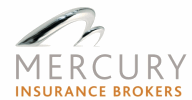 MERCURY INSURANCE BROKERS AGENCY APPLICATIONMERCURY INSURANCE BROKERS AGENCY APPLICATIONMERCURY INSURANCE BROKERS AGENCY APPLICATIONMERCURY INSURANCE BROKERS AGENCY APPLICATIONMERCURY INSURANCE BROKERS AGENCY APPLICATIONMERCURY INSURANCE BROKERS AGENCY APPLICATIONMERCURY INSURANCE BROKERS AGENCY APPLICATIONMERCURY INSURANCE BROKERS AGENCY APPLICATIONMERCURY INSURANCE BROKERS AGENCY APPLICATIONMERCURY INSURANCE BROKERS AGENCY APPLICATIONMERCURY INSURANCE BROKERS AGENCY APPLICATIONMERCURY INSURANCE BROKERS AGENCY APPLICATIONMERCURY INSURANCE BROKERS AGENCY APPLICATIONMERCURY INSURANCE BROKERS AGENCY APPLICATIONMERCURY INSURANCE BROKERS AGENCY APPLICATIONMERCURY INSURANCE BROKERS AGENCY APPLICATIONMERCURY INSURANCE BROKERS AGENCY APPLICATIONMERCURY INSURANCE BROKERS AGENCY APPLICATIONMERCURY INSURANCE BROKERS AGENCY APPLICATIONMERCURY INSURANCE BROKERS AGENCY APPLICATIONMERCURY INSURANCE BROKERS AGENCY APPLICATIONMERCURY INSURANCE BROKERS AGENCY APPLICATIONMERCURY INSURANCE BROKERS AGENCY APPLICATIONMERCURY INSURANCE BROKERS AGENCY APPLICATIONMERCURY INSURANCE BROKERS AGENCY APPLICATIONMERCURY INSURANCE BROKERS AGENCY APPLICATIONMERCURY INSURANCE BROKERS AGENCY APPLICATIONMERCURY INSURANCE BROKERS AGENCY APPLICATIONMERCURY INSURANCE BROKERS AGENCY APPLICATIONMERCURY INSURANCE BROKERS AGENCY APPLICATIONMERCURY INSURANCE BROKERS AGENCY APPLICATIONMERCURY INSURANCE BROKERS AGENCY APPLICATIONMERCURY INSURANCE BROKERS AGENCY APPLICATIONMERCURY INSURANCE BROKERS AGENCY APPLICATIONMERCURY INSURANCE BROKERS AGENCY APPLICATIONMERCURY INSURANCE BROKERS AGENCY APPLICATIONMERCURY INSURANCE BROKERS AGENCY APPLICATIONMERCURY INSURANCE BROKERS AGENCY APPLICATIONMERCURY INSURANCE BROKERS AGENCY APPLICATIONMERCURY INSURANCE BROKERS AGENCY APPLICATIONMERCURY INSURANCE BROKERS AGENCY APPLICATIONMERCURY INSURANCE BROKERS AGENCY APPLICATIONMERCURY INSURANCE BROKERS AGENCY APPLICATIONMERCURY INSURANCE BROKERS AGENCY APPLICATIONMERCURY INSURANCE BROKERS AGENCY APPLICATION1.1.1.COMPANY DETAILSCOMPANY DETAILSCOMPANY DETAILSCOMPANY DETAILSCOMPANY DETAILSCOMPANY DETAILSCOMPANY DETAILSCOMPANY DETAILSCOMPANY DETAILSCOMPANY DETAILSCOMPANY DETAILSCOMPANY DETAILSCOMPANY DETAILSCOMPANY DETAILSCOMPANY DETAILSCOMPANY DETAILSCOMPANY DETAILSCOMPANY DETAILSCOMPANY DETAILSCOMPANY DETAILSCOMPANY DETAILSCOMPANY DETAILSCOMPANY DETAILSCOMPANY DETAILSCOMPANY DETAILSCOMPANY DETAILSCOMPANY DETAILSCOMPANY DETAILSCOMPANY DETAILSCOMPANY DETAILSCOMPANY DETAILSCOMPANY DETAILSCOMPANY DETAILSCOMPANY DETAILSCOMPANY DETAILSCOMPANY DETAILSCOMPANY DETAILSCOMPANY DETAILSCOMPANY DETAILSCOMPANY DETAILSCOMPANY DETAILSCOMPANY DETAILSCOMPANY DETAILSCOMPANY DETAILSCOMPANY DETAILSCOMPANY DETAILSCOMPANY DETAILSCOMPANY DETAILSCOMPANY DETAILSCOMPANY DETAILSCOMPANY DETAILSCOMPANY DETAILSCOMPANY DETAILSCOMPANY DETAILSCOMPANY DETAILSRegistered nameRegistered nameRegistered nameRegistered nameRegistered nameRegistered nameRegistered nameRegistered nameRegistered nameRegistered nameRegistered nameRegistered nameRegistered nameTrading nameTrading nameTrading nameTrading nameTrading nameTrading nameTrading nameTrading nameTrading nameTrading nameTrading nameTrading nameTrading nameTrading addressTrading addressTrading addressTrading addressTrading addressTrading addressTrading addressTrading addressTrading addressTrading addressTrading addressTrading addressTrading addressPostcodePostcodePostcodePostcodePostcodePostcodePostcodePostcodeRegistered addressRegistered addressRegistered addressRegistered addressRegistered addressRegistered addressRegistered addressRegistered addressRegistered addressRegistered addressRegistered addressRegistered addressRegistered address(if different from above)(if different from above)(if different from above)(if different from above)(if different from above)(if different from above)(if different from above)(if different from above)(if different from above)(if different from above)(if different from above)(if different from above)(if different from above)PostcodePostcodePostcodePostcodePostcodePostcodePostcodePostcodeNumber of BranchesNumber of BranchesNumber of BranchesNumber of BranchesNumber of BranchesNumber of BranchesNumber of BranchesNumber of BranchesNumber of BranchesNumber of BranchesNumber of BranchesNumber of BranchesNumber of BranchesNumber of full time staffNumber of full time staffNumber of full time staffNumber of full time staffNumber of full time staffNumber of full time staffNumber of full time staffNumber of full time staffNumber of full time staffNumber of full time staffNumber of full time staffNumber of full time staffNumber of full time staffPart time staffPart time staffPart time staffPart time staffPart time staffPart time staffPart time staffPart time staffPart time staffPart time staffPart time staffPart time staffPart time staffPart time staffPart time staffIf applicable, do the additional branches require separate agencies / logins?If applicable, do the additional branches require separate agencies / logins?If applicable, do the additional branches require separate agencies / logins?If applicable, do the additional branches require separate agencies / logins?If applicable, do the additional branches require separate agencies / logins?If applicable, do the additional branches require separate agencies / logins?If applicable, do the additional branches require separate agencies / logins?If applicable, do the additional branches require separate agencies / logins?If applicable, do the additional branches require separate agencies / logins?If applicable, do the additional branches require separate agencies / logins?If applicable, do the additional branches require separate agencies / logins?If applicable, do the additional branches require separate agencies / logins?If applicable, do the additional branches require separate agencies / logins?Yes  No  (If yes, please provide contact details for each branch on a separate sheet)Yes  No  (If yes, please provide contact details for each branch on a separate sheet)Yes  No  (If yes, please provide contact details for each branch on a separate sheet)Yes  No  (If yes, please provide contact details for each branch on a separate sheet)Yes  No  (If yes, please provide contact details for each branch on a separate sheet)Yes  No  (If yes, please provide contact details for each branch on a separate sheet)Yes  No  (If yes, please provide contact details for each branch on a separate sheet)Yes  No  (If yes, please provide contact details for each branch on a separate sheet)Yes  No  (If yes, please provide contact details for each branch on a separate sheet)Yes  No  (If yes, please provide contact details for each branch on a separate sheet)Yes  No  (If yes, please provide contact details for each branch on a separate sheet)Yes  No  (If yes, please provide contact details for each branch on a separate sheet)Yes  No  (If yes, please provide contact details for each branch on a separate sheet)Yes  No  (If yes, please provide contact details for each branch on a separate sheet)Yes  No  (If yes, please provide contact details for each branch on a separate sheet)Yes  No  (If yes, please provide contact details for each branch on a separate sheet)Yes  No  (If yes, please provide contact details for each branch on a separate sheet)Yes  No  (If yes, please provide contact details for each branch on a separate sheet)Yes  No  (If yes, please provide contact details for each branch on a separate sheet)Yes  No  (If yes, please provide contact details for each branch on a separate sheet)Yes  No  (If yes, please provide contact details for each branch on a separate sheet)Yes  No  (If yes, please provide contact details for each branch on a separate sheet)Yes  No  (If yes, please provide contact details for each branch on a separate sheet)Yes  No  (If yes, please provide contact details for each branch on a separate sheet)Yes  No  (If yes, please provide contact details for each branch on a separate sheet)Yes  No  (If yes, please provide contact details for each branch on a separate sheet)Yes  No  (If yes, please provide contact details for each branch on a separate sheet)Yes  No  (If yes, please provide contact details for each branch on a separate sheet)Yes  No  (If yes, please provide contact details for each branch on a separate sheet)Yes  No  (If yes, please provide contact details for each branch on a separate sheet)Yes  No  (If yes, please provide contact details for each branch on a separate sheet)Yes  No  (If yes, please provide contact details for each branch on a separate sheet)Yes  No  (If yes, please provide contact details for each branch on a separate sheet)Yes  No  (If yes, please provide contact details for each branch on a separate sheet)Yes  No  (If yes, please provide contact details for each branch on a separate sheet)Yes  No  (If yes, please provide contact details for each branch on a separate sheet)Yes  No  (If yes, please provide contact details for each branch on a separate sheet)Yes  No  (If yes, please provide contact details for each branch on a separate sheet)Yes  No  (If yes, please provide contact details for each branch on a separate sheet)Yes  No  (If yes, please provide contact details for each branch on a separate sheet)Yes  No  (If yes, please provide contact details for each branch on a separate sheet)Yes  No  (If yes, please provide contact details for each branch on a separate sheet)Yes  No  (If yes, please provide contact details for each branch on a separate sheet)Telephone (main office)Telephone (main office)Telephone (main office)Telephone (main office)Telephone (main office)Telephone (main office)Telephone (main office)Telephone (main office)Telephone (main office)Telephone (main office)Telephone (main office)Telephone (main office)Telephone (main office)Telephone (main office)Telephone (main office)Telephone (main office)Telephone (main office)Telephone (main office)Telephone (main office)Telephone (main office)Telephone (main office)Main Email (for policy administration)Main Email (for policy administration)Main Email (for policy administration)Main Email (for policy administration)Main Email (for policy administration)Main Email (for policy administration)Main Email (for policy administration)Main Email (for policy administration)Main Email (for policy administration)Main Email (for policy administration)Main Email (for policy administration)Main Email (for policy administration)Main Email (for policy administration)Main Email (for policy administration)Main Email (for policy administration)Main Email (for policy administration)Main Email (for policy administration)Main Email (for policy administration)Main Email (for policy administration)Main Email (for policy administration)Main Email (for policy administration)Company WebsiteCompany WebsiteCompany WebsiteCompany WebsiteCompany WebsiteCompany WebsiteCompany WebsiteCompany WebsiteCompany WebsiteCompany WebsiteCompany WebsiteCompany WebsiteCompany WebsiteCompany WebsiteCompany WebsiteCompany WebsiteCompany WebsiteCompany WebsiteCompany WebsiteCompany WebsiteCompany WebsiteType of Company (i.e. Sole Trader/Partnership/Limited Company/Other – please give details)Type of Company (i.e. Sole Trader/Partnership/Limited Company/Other – please give details)Type of Company (i.e. Sole Trader/Partnership/Limited Company/Other – please give details)Type of Company (i.e. Sole Trader/Partnership/Limited Company/Other – please give details)Type of Company (i.e. Sole Trader/Partnership/Limited Company/Other – please give details)Type of Company (i.e. Sole Trader/Partnership/Limited Company/Other – please give details)Type of Company (i.e. Sole Trader/Partnership/Limited Company/Other – please give details)Type of Company (i.e. Sole Trader/Partnership/Limited Company/Other – please give details)Type of Company (i.e. Sole Trader/Partnership/Limited Company/Other – please give details)Type of Company (i.e. Sole Trader/Partnership/Limited Company/Other – please give details)Type of Company (i.e. Sole Trader/Partnership/Limited Company/Other – please give details)Type of Company (i.e. Sole Trader/Partnership/Limited Company/Other – please give details)Type of Company (i.e. Sole Trader/Partnership/Limited Company/Other – please give details)Type of Company (i.e. Sole Trader/Partnership/Limited Company/Other – please give details)Type of Company (i.e. Sole Trader/Partnership/Limited Company/Other – please give details)Type of Company (i.e. Sole Trader/Partnership/Limited Company/Other – please give details)Type of Company (i.e. Sole Trader/Partnership/Limited Company/Other – please give details)Type of Company (i.e. Sole Trader/Partnership/Limited Company/Other – please give details)Type of Company (i.e. Sole Trader/Partnership/Limited Company/Other – please give details)Type of Company (i.e. Sole Trader/Partnership/Limited Company/Other – please give details)Type of Company (i.e. Sole Trader/Partnership/Limited Company/Other – please give details)Type of Company (i.e. Sole Trader/Partnership/Limited Company/Other – please give details)Type of Company (i.e. Sole Trader/Partnership/Limited Company/Other – please give details)Type of Company (i.e. Sole Trader/Partnership/Limited Company/Other – please give details)Type of Company (i.e. Sole Trader/Partnership/Limited Company/Other – please give details)Type of Company (i.e. Sole Trader/Partnership/Limited Company/Other – please give details)Type of Company (i.e. Sole Trader/Partnership/Limited Company/Other – please give details)Type of Company (i.e. Sole Trader/Partnership/Limited Company/Other – please give details)Type of Company (i.e. Sole Trader/Partnership/Limited Company/Other – please give details)Type of Company (i.e. Sole Trader/Partnership/Limited Company/Other – please give details)Type of Company (i.e. Sole Trader/Partnership/Limited Company/Other – please give details)Type of Company (i.e. Sole Trader/Partnership/Limited Company/Other – please give details)Type of Company (i.e. Sole Trader/Partnership/Limited Company/Other – please give details)Type of Company (i.e. Sole Trader/Partnership/Limited Company/Other – please give details)Type of Company (i.e. Sole Trader/Partnership/Limited Company/Other – please give details)Type of Company (i.e. Sole Trader/Partnership/Limited Company/Other – please give details)Type of Company (i.e. Sole Trader/Partnership/Limited Company/Other – please give details)Type of Company (i.e. Sole Trader/Partnership/Limited Company/Other – please give details)If a Limited Company, please provide the Share Capital details:If a Limited Company, please provide the Share Capital details:If a Limited Company, please provide the Share Capital details:If a Limited Company, please provide the Share Capital details:If a Limited Company, please provide the Share Capital details:If a Limited Company, please provide the Share Capital details:If a Limited Company, please provide the Share Capital details:If a Limited Company, please provide the Share Capital details:If a Limited Company, please provide the Share Capital details:If a Limited Company, please provide the Share Capital details:If a Limited Company, please provide the Share Capital details:If a Limited Company, please provide the Share Capital details:If a Limited Company, please provide the Share Capital details:If a Limited Company, please provide the Share Capital details:If a Limited Company, please provide the Share Capital details:If a Limited Company, please provide the Share Capital details:If a Limited Company, please provide the Share Capital details:If a Limited Company, please provide the Share Capital details:If a Limited Company, please provide the Share Capital details:If a Limited Company, please provide the Share Capital details:If a Limited Company, please provide the Share Capital details:If a Limited Company, please provide the Share Capital details:If a Limited Company, please provide the Share Capital details:If a Limited Company, please provide the Share Capital details:If a Limited Company, please provide the Share Capital details:If a Limited Company, please provide the Share Capital details:If a Limited Company, please provide the Share Capital details:If a Limited Company, please provide the Share Capital details:If a Limited Company, please provide the Share Capital details:If a Limited Company, please provide the Share Capital details:If a Limited Company, please provide the Share Capital details:If a Limited Company, please provide the Share Capital details:If a Limited Company, please provide the Share Capital details:If a Limited Company, please provide the Share Capital details:If a Limited Company, please provide the Share Capital details:If a Limited Company, please provide the Share Capital details:If a Limited Company, please provide the Share Capital details:If a Limited Company, please provide the Share Capital details:AuthorisedAuthorisedAuthorisedAuthorisedAuthorisedAuthorisedAuthorisedAuthorisedAuthorisedIssuedIssuedIssuedIssuedIssuedIssuedIssuedIssuedPaid UpPaid UpPaid UpPaid UpPaid UpPaid UpPaid UpPaid UpPaid UpPaid UpPaid UpIf there are any special charges or debentures on Capital or  Assets, please give details:If there are any special charges or debentures on Capital or  Assets, please give details:If there are any special charges or debentures on Capital or  Assets, please give details:If there are any special charges or debentures on Capital or  Assets, please give details:If there are any special charges or debentures on Capital or  Assets, please give details:If there are any special charges or debentures on Capital or  Assets, please give details:If there are any special charges or debentures on Capital or  Assets, please give details:If there are any special charges or debentures on Capital or  Assets, please give details:If there are any special charges or debentures on Capital or  Assets, please give details:If there are any special charges or debentures on Capital or  Assets, please give details:If there are any special charges or debentures on Capital or  Assets, please give details:If there are any special charges or debentures on Capital or  Assets, please give details:If there are any special charges or debentures on Capital or  Assets, please give details:If there are any special charges or debentures on Capital or  Assets, please give details:If there are any special charges or debentures on Capital or  Assets, please give details:If there are any special charges or debentures on Capital or  Assets, please give details:If there are any special charges or debentures on Capital or  Assets, please give details:If there are any special charges or debentures on Capital or  Assets, please give details:If there are any special charges or debentures on Capital or  Assets, please give details:If there are any special charges or debentures on Capital or  Assets, please give details:If there are any special charges or debentures on Capital or  Assets, please give details:If there are any special charges or debentures on Capital or  Assets, please give details:If there are any special charges or debentures on Capital or  Assets, please give details:If there are any special charges or debentures on Capital or  Assets, please give details:If there are any special charges or debentures on Capital or  Assets, please give details:If you are associated with any other Company, please give details:If you are associated with any other Company, please give details:If you are associated with any other Company, please give details:If you are associated with any other Company, please give details:If you are associated with any other Company, please give details:If you are associated with any other Company, please give details:If you are associated with any other Company, please give details:If you are associated with any other Company, please give details:If you are associated with any other Company, please give details:If you are associated with any other Company, please give details:If you are associated with any other Company, please give details:If you are associated with any other Company, please give details:If you are associated with any other Company, please give details:If you are associated with any other Company, please give details:If you are associated with any other Company, please give details:If you are associated with any other Company, please give details:If you are associated with any other Company, please give details:If you are associated with any other Company, please give details:If you are associated with any other Company, please give details:If you are associated with any other Company, please give details:If you are associated with any other Company, please give details:If you are associated with any other Company, please give details:If you are associated with any other Company, please give details:If you are associated with any other Company, please give details:If you are associated with any other Company, please give details:If you have traded under a previous title in the last seven years, please give details:If you have traded under a previous title in the last seven years, please give details:If you have traded under a previous title in the last seven years, please give details:If you have traded under a previous title in the last seven years, please give details:If you have traded under a previous title in the last seven years, please give details:If you have traded under a previous title in the last seven years, please give details:If you have traded under a previous title in the last seven years, please give details:If you have traded under a previous title in the last seven years, please give details:If you have traded under a previous title in the last seven years, please give details:If you have traded under a previous title in the last seven years, please give details:If you have traded under a previous title in the last seven years, please give details:If you have traded under a previous title in the last seven years, please give details:If you have traded under a previous title in the last seven years, please give details:If you have traded under a previous title in the last seven years, please give details:If you have traded under a previous title in the last seven years, please give details:If you have traded under a previous title in the last seven years, please give details:If you have traded under a previous title in the last seven years, please give details:If you have traded under a previous title in the last seven years, please give details:If you have traded under a previous title in the last seven years, please give details:If you have traded under a previous title in the last seven years, please give details:If you have traded under a previous title in the last seven years, please give details:If you have traded under a previous title in the last seven years, please give details:If you have traded under a previous title in the last seven years, please give details:If you have traded under a previous title in the last seven years, please give details:If you have traded under a previous title in the last seven years, please give details:Director(s) /PrincipleDirector(s) /PrincipleDirector(s) /PrincipleDirector(s) /PrincipleDirector(s) /PrincipleDirector(s) /PrincipleDirector(s) /PrincipleDirector(s) /PrincipleDirector(s) /PrincipleDirector(s) /PrincipleDirector(s) /Principle(1)(1)(1)(1)(1)(1)(1)(1)(1)(1)(1)(1)(1)(1)(2)(2)(2)(2)(2)(2)(2)(2)(2)(2)(2)(2)(2)(2)(2)(2)(3)(3)(3)(3)(3)(3)(3)(3)(3)(3)(3)(3)(3)(3)(3)NameNameNameNameNameNameNameNameNameNameNameHome addressHome addressHome addressHome addressHome addressHome addressHome addressHome addressHome addressHome addressHome addressPostcodePostcodePostcodePostcodePostcodePostcodePostcodePostcodePostcodePostcodePostcodeTelephoneTelephoneTelephoneTelephoneTelephoneTelephoneTelephoneTelephoneTelephoneTelephoneTelephoneNumber of  years at this addressNumber of  years at this addressNumber of  years at this addressNumber of  years at this addressNumber of  years at this addressNumber of  years at this addressNumber of  years at this addressNumber of  years at this addressNumber of  years at this addressNumber of  years at this addressNumber of  years at this addressDate of birthDate of birthDate of birthDate of birthDate of birthDate of birthDate of birthDate of birthDate of birthDate of birthDate of birthNumber of years insurance expNumber of years insurance expNumber of years insurance expNumber of years insurance expNumber of years insurance expNumber of years insurance expNumber of years insurance expNumber of years insurance expNumber of years insurance expNumber of years insurance expNumber of years insurance expQualificationsQualificationsQualificationsQualificationsQualificationsQualificationsQualificationsQualificationsQualificationsQualificationsQualificationsHas any Director, Proprietor or Partner (if you answer yes to the following questions, please provide a written statement containing full details and dates to accompany this declaration)Has any Director, Proprietor or Partner (if you answer yes to the following questions, please provide a written statement containing full details and dates to accompany this declaration)Has any Director, Proprietor or Partner (if you answer yes to the following questions, please provide a written statement containing full details and dates to accompany this declaration)Has any Director, Proprietor or Partner (if you answer yes to the following questions, please provide a written statement containing full details and dates to accompany this declaration)Has any Director, Proprietor or Partner (if you answer yes to the following questions, please provide a written statement containing full details and dates to accompany this declaration)Has any Director, Proprietor or Partner (if you answer yes to the following questions, please provide a written statement containing full details and dates to accompany this declaration)Has any Director, Proprietor or Partner (if you answer yes to the following questions, please provide a written statement containing full details and dates to accompany this declaration)Has any Director, Proprietor or Partner (if you answer yes to the following questions, please provide a written statement containing full details and dates to accompany this declaration)Has any Director, Proprietor or Partner (if you answer yes to the following questions, please provide a written statement containing full details and dates to accompany this declaration)Has any Director, Proprietor or Partner (if you answer yes to the following questions, please provide a written statement containing full details and dates to accompany this declaration)Has any Director, Proprietor or Partner (if you answer yes to the following questions, please provide a written statement containing full details and dates to accompany this declaration)Has any Director, Proprietor or Partner (if you answer yes to the following questions, please provide a written statement containing full details and dates to accompany this declaration)Has any Director, Proprietor or Partner (if you answer yes to the following questions, please provide a written statement containing full details and dates to accompany this declaration)Has any Director, Proprietor or Partner (if you answer yes to the following questions, please provide a written statement containing full details and dates to accompany this declaration)Has any Director, Proprietor or Partner (if you answer yes to the following questions, please provide a written statement containing full details and dates to accompany this declaration)Has any Director, Proprietor or Partner (if you answer yes to the following questions, please provide a written statement containing full details and dates to accompany this declaration)Has any Director, Proprietor or Partner (if you answer yes to the following questions, please provide a written statement containing full details and dates to accompany this declaration)Has any Director, Proprietor or Partner (if you answer yes to the following questions, please provide a written statement containing full details and dates to accompany this declaration)Has any Director, Proprietor or Partner (if you answer yes to the following questions, please provide a written statement containing full details and dates to accompany this declaration)Has any Director, Proprietor or Partner (if you answer yes to the following questions, please provide a written statement containing full details and dates to accompany this declaration)Has any Director, Proprietor or Partner (if you answer yes to the following questions, please provide a written statement containing full details and dates to accompany this declaration)Has any Director, Proprietor or Partner (if you answer yes to the following questions, please provide a written statement containing full details and dates to accompany this declaration)Has any Director, Proprietor or Partner (if you answer yes to the following questions, please provide a written statement containing full details and dates to accompany this declaration)Has any Director, Proprietor or Partner (if you answer yes to the following questions, please provide a written statement containing full details and dates to accompany this declaration)Has any Director, Proprietor or Partner (if you answer yes to the following questions, please provide a written statement containing full details and dates to accompany this declaration)Has any Director, Proprietor or Partner (if you answer yes to the following questions, please provide a written statement containing full details and dates to accompany this declaration)Has any Director, Proprietor or Partner (if you answer yes to the following questions, please provide a written statement containing full details and dates to accompany this declaration)Has any Director, Proprietor or Partner (if you answer yes to the following questions, please provide a written statement containing full details and dates to accompany this declaration)Has any Director, Proprietor or Partner (if you answer yes to the following questions, please provide a written statement containing full details and dates to accompany this declaration)Has any Director, Proprietor or Partner (if you answer yes to the following questions, please provide a written statement containing full details and dates to accompany this declaration)Has any Director, Proprietor or Partner (if you answer yes to the following questions, please provide a written statement containing full details and dates to accompany this declaration)Has any Director, Proprietor or Partner (if you answer yes to the following questions, please provide a written statement containing full details and dates to accompany this declaration)Has any Director, Proprietor or Partner (if you answer yes to the following questions, please provide a written statement containing full details and dates to accompany this declaration)Has any Director, Proprietor or Partner (if you answer yes to the following questions, please provide a written statement containing full details and dates to accompany this declaration)Has any Director, Proprietor or Partner (if you answer yes to the following questions, please provide a written statement containing full details and dates to accompany this declaration)Has any Director, Proprietor or Partner (if you answer yes to the following questions, please provide a written statement containing full details and dates to accompany this declaration)Has any Director, Proprietor or Partner (if you answer yes to the following questions, please provide a written statement containing full details and dates to accompany this declaration)Has any Director, Proprietor or Partner (if you answer yes to the following questions, please provide a written statement containing full details and dates to accompany this declaration)Has any Director, Proprietor or Partner (if you answer yes to the following questions, please provide a written statement containing full details and dates to accompany this declaration)Has any Director, Proprietor or Partner (if you answer yes to the following questions, please provide a written statement containing full details and dates to accompany this declaration)Has any Director, Proprietor or Partner (if you answer yes to the following questions, please provide a written statement containing full details and dates to accompany this declaration)Has any Director, Proprietor or Partner (if you answer yes to the following questions, please provide a written statement containing full details and dates to accompany this declaration)Has any Director, Proprietor or Partner (if you answer yes to the following questions, please provide a written statement containing full details and dates to accompany this declaration)Has any Director, Proprietor or Partner (if you answer yes to the following questions, please provide a written statement containing full details and dates to accompany this declaration)Has any Director, Proprietor or Partner (if you answer yes to the following questions, please provide a written statement containing full details and dates to accompany this declaration)Has any Director, Proprietor or Partner (if you answer yes to the following questions, please provide a written statement containing full details and dates to accompany this declaration)Has any Director, Proprietor or Partner (if you answer yes to the following questions, please provide a written statement containing full details and dates to accompany this declaration)Tick as appropriateTick as appropriateTick as appropriateTick as appropriateTick as appropriateTick as appropriateTick as appropriateTick as appropriateTick as appropriateHad any insurance agency cancelled or refused (other than for lack of support)?Had any insurance agency cancelled or refused (other than for lack of support)?Had any insurance agency cancelled or refused (other than for lack of support)?Had any insurance agency cancelled or refused (other than for lack of support)?Had any insurance agency cancelled or refused (other than for lack of support)?Had any insurance agency cancelled or refused (other than for lack of support)?Had any insurance agency cancelled or refused (other than for lack of support)?Had any insurance agency cancelled or refused (other than for lack of support)?Had any insurance agency cancelled or refused (other than for lack of support)?Had any insurance agency cancelled or refused (other than for lack of support)?Had any insurance agency cancelled or refused (other than for lack of support)?Had any insurance agency cancelled or refused (other than for lack of support)?Had any insurance agency cancelled or refused (other than for lack of support)?Had any insurance agency cancelled or refused (other than for lack of support)?Had any insurance agency cancelled or refused (other than for lack of support)?Had any insurance agency cancelled or refused (other than for lack of support)?Had any insurance agency cancelled or refused (other than for lack of support)?Had any insurance agency cancelled or refused (other than for lack of support)?Had any insurance agency cancelled or refused (other than for lack of support)?Had any insurance agency cancelled or refused (other than for lack of support)?Had any insurance agency cancelled or refused (other than for lack of support)?Had any insurance agency cancelled or refused (other than for lack of support)?Had any insurance agency cancelled or refused (other than for lack of support)?Had any insurance agency cancelled or refused (other than for lack of support)?Had any insurance agency cancelled or refused (other than for lack of support)?Had any insurance agency cancelled or refused (other than for lack of support)?Had any insurance agency cancelled or refused (other than for lack of support)?Had any insurance agency cancelled or refused (other than for lack of support)?Had any insurance agency cancelled or refused (other than for lack of support)?Had any insurance agency cancelled or refused (other than for lack of support)?Had any insurance agency cancelled or refused (other than for lack of support)?Had any insurance agency cancelled or refused (other than for lack of support)?Had any insurance agency cancelled or refused (other than for lack of support)?Had any insurance agency cancelled or refused (other than for lack of support)?Had any insurance agency cancelled or refused (other than for lack of support)?Had any insurance agency cancelled or refused (other than for lack of support)?Had any insurance agency cancelled or refused (other than for lack of support)?Had any insurance agency cancelled or refused (other than for lack of support)?Had any insurance agency cancelled or refused (other than for lack of support)?Had any insurance agency cancelled or refused (other than for lack of support)?Had any insurance agency cancelled or refused (other than for lack of support)?Had any insurance agency cancelled or refused (other than for lack of support)?Had any insurance agency cancelled or refused (other than for lack of support)?Had any insurance agency cancelled or refused (other than for lack of support)?Had any insurance agency cancelled or refused (other than for lack of support)?Had any insurance agency cancelled or refused (other than for lack of support)?Had any insurance agency cancelled or refused (other than for lack of support)?  Yes   Yes   Yes   Yes   Yes   Yes    No    No    No Been adjudged bankrupt or subject to a receiving order or County Court Judgement?Been adjudged bankrupt or subject to a receiving order or County Court Judgement?Been adjudged bankrupt or subject to a receiving order or County Court Judgement?Been adjudged bankrupt or subject to a receiving order or County Court Judgement?Been adjudged bankrupt or subject to a receiving order or County Court Judgement?Been adjudged bankrupt or subject to a receiving order or County Court Judgement?Been adjudged bankrupt or subject to a receiving order or County Court Judgement?Been adjudged bankrupt or subject to a receiving order or County Court Judgement?Been adjudged bankrupt or subject to a receiving order or County Court Judgement?Been adjudged bankrupt or subject to a receiving order or County Court Judgement?Been adjudged bankrupt or subject to a receiving order or County Court Judgement?Been adjudged bankrupt or subject to a receiving order or County Court Judgement?Been adjudged bankrupt or subject to a receiving order or County Court Judgement?Been adjudged bankrupt or subject to a receiving order or County Court Judgement?Been adjudged bankrupt or subject to a receiving order or County Court Judgement?Been adjudged bankrupt or subject to a receiving order or County Court Judgement?Been adjudged bankrupt or subject to a receiving order or County Court Judgement?Been adjudged bankrupt or subject to a receiving order or County Court Judgement?Been adjudged bankrupt or subject to a receiving order or County Court Judgement?Been adjudged bankrupt or subject to a receiving order or County Court Judgement?Been adjudged bankrupt or subject to a receiving order or County Court Judgement?Been adjudged bankrupt or subject to a receiving order or County Court Judgement?Been adjudged bankrupt or subject to a receiving order or County Court Judgement?Been adjudged bankrupt or subject to a receiving order or County Court Judgement?Been adjudged bankrupt or subject to a receiving order or County Court Judgement?Been adjudged bankrupt or subject to a receiving order or County Court Judgement?Been adjudged bankrupt or subject to a receiving order or County Court Judgement?Been adjudged bankrupt or subject to a receiving order or County Court Judgement?Been adjudged bankrupt or subject to a receiving order or County Court Judgement?Been adjudged bankrupt or subject to a receiving order or County Court Judgement?Been adjudged bankrupt or subject to a receiving order or County Court Judgement?Been adjudged bankrupt or subject to a receiving order or County Court Judgement?Been adjudged bankrupt or subject to a receiving order or County Court Judgement?Been adjudged bankrupt or subject to a receiving order or County Court Judgement?Been adjudged bankrupt or subject to a receiving order or County Court Judgement?Been adjudged bankrupt or subject to a receiving order or County Court Judgement?Been adjudged bankrupt or subject to a receiving order or County Court Judgement?Been adjudged bankrupt or subject to a receiving order or County Court Judgement?Been adjudged bankrupt or subject to a receiving order or County Court Judgement?Been adjudged bankrupt or subject to a receiving order or County Court Judgement?Been adjudged bankrupt or subject to a receiving order or County Court Judgement?Been adjudged bankrupt or subject to a receiving order or County Court Judgement?Been adjudged bankrupt or subject to a receiving order or County Court Judgement?Been adjudged bankrupt or subject to a receiving order or County Court Judgement?Been adjudged bankrupt or subject to a receiving order or County Court Judgement?Been adjudged bankrupt or subject to a receiving order or County Court Judgement?Been adjudged bankrupt or subject to a receiving order or County Court Judgement?  Yes   Yes   Yes   Yes   Yes   Yes    No    No    No Been convicted of any criminal offence (not treated as spent conviction under the Rehabilitation of Offenders Act 1974) other than motoring convictions? Been convicted of any criminal offence (not treated as spent conviction under the Rehabilitation of Offenders Act 1974) other than motoring convictions? Been convicted of any criminal offence (not treated as spent conviction under the Rehabilitation of Offenders Act 1974) other than motoring convictions? Been convicted of any criminal offence (not treated as spent conviction under the Rehabilitation of Offenders Act 1974) other than motoring convictions? Been convicted of any criminal offence (not treated as spent conviction under the Rehabilitation of Offenders Act 1974) other than motoring convictions? Been convicted of any criminal offence (not treated as spent conviction under the Rehabilitation of Offenders Act 1974) other than motoring convictions? Been convicted of any criminal offence (not treated as spent conviction under the Rehabilitation of Offenders Act 1974) other than motoring convictions? Been convicted of any criminal offence (not treated as spent conviction under the Rehabilitation of Offenders Act 1974) other than motoring convictions? Been convicted of any criminal offence (not treated as spent conviction under the Rehabilitation of Offenders Act 1974) other than motoring convictions? Been convicted of any criminal offence (not treated as spent conviction under the Rehabilitation of Offenders Act 1974) other than motoring convictions? Been convicted of any criminal offence (not treated as spent conviction under the Rehabilitation of Offenders Act 1974) other than motoring convictions? Been convicted of any criminal offence (not treated as spent conviction under the Rehabilitation of Offenders Act 1974) other than motoring convictions? Been convicted of any criminal offence (not treated as spent conviction under the Rehabilitation of Offenders Act 1974) other than motoring convictions? Been convicted of any criminal offence (not treated as spent conviction under the Rehabilitation of Offenders Act 1974) other than motoring convictions? Been convicted of any criminal offence (not treated as spent conviction under the Rehabilitation of Offenders Act 1974) other than motoring convictions? Been convicted of any criminal offence (not treated as spent conviction under the Rehabilitation of Offenders Act 1974) other than motoring convictions? Been convicted of any criminal offence (not treated as spent conviction under the Rehabilitation of Offenders Act 1974) other than motoring convictions? Been convicted of any criminal offence (not treated as spent conviction under the Rehabilitation of Offenders Act 1974) other than motoring convictions? Been convicted of any criminal offence (not treated as spent conviction under the Rehabilitation of Offenders Act 1974) other than motoring convictions? Been convicted of any criminal offence (not treated as spent conviction under the Rehabilitation of Offenders Act 1974) other than motoring convictions? Been convicted of any criminal offence (not treated as spent conviction under the Rehabilitation of Offenders Act 1974) other than motoring convictions? Been convicted of any criminal offence (not treated as spent conviction under the Rehabilitation of Offenders Act 1974) other than motoring convictions? Been convicted of any criminal offence (not treated as spent conviction under the Rehabilitation of Offenders Act 1974) other than motoring convictions? Been convicted of any criminal offence (not treated as spent conviction under the Rehabilitation of Offenders Act 1974) other than motoring convictions? Been convicted of any criminal offence (not treated as spent conviction under the Rehabilitation of Offenders Act 1974) other than motoring convictions? Been convicted of any criminal offence (not treated as spent conviction under the Rehabilitation of Offenders Act 1974) other than motoring convictions? Been convicted of any criminal offence (not treated as spent conviction under the Rehabilitation of Offenders Act 1974) other than motoring convictions? Been convicted of any criminal offence (not treated as spent conviction under the Rehabilitation of Offenders Act 1974) other than motoring convictions? Been convicted of any criminal offence (not treated as spent conviction under the Rehabilitation of Offenders Act 1974) other than motoring convictions? Been convicted of any criminal offence (not treated as spent conviction under the Rehabilitation of Offenders Act 1974) other than motoring convictions? Been convicted of any criminal offence (not treated as spent conviction under the Rehabilitation of Offenders Act 1974) other than motoring convictions? Been convicted of any criminal offence (not treated as spent conviction under the Rehabilitation of Offenders Act 1974) other than motoring convictions? Been convicted of any criminal offence (not treated as spent conviction under the Rehabilitation of Offenders Act 1974) other than motoring convictions? Been convicted of any criminal offence (not treated as spent conviction under the Rehabilitation of Offenders Act 1974) other than motoring convictions? Been convicted of any criminal offence (not treated as spent conviction under the Rehabilitation of Offenders Act 1974) other than motoring convictions? Been convicted of any criminal offence (not treated as spent conviction under the Rehabilitation of Offenders Act 1974) other than motoring convictions? Been convicted of any criminal offence (not treated as spent conviction under the Rehabilitation of Offenders Act 1974) other than motoring convictions? Been convicted of any criminal offence (not treated as spent conviction under the Rehabilitation of Offenders Act 1974) other than motoring convictions? Been convicted of any criminal offence (not treated as spent conviction under the Rehabilitation of Offenders Act 1974) other than motoring convictions? Been convicted of any criminal offence (not treated as spent conviction under the Rehabilitation of Offenders Act 1974) other than motoring convictions? Been convicted of any criminal offence (not treated as spent conviction under the Rehabilitation of Offenders Act 1974) other than motoring convictions? Been convicted of any criminal offence (not treated as spent conviction under the Rehabilitation of Offenders Act 1974) other than motoring convictions? Been convicted of any criminal offence (not treated as spent conviction under the Rehabilitation of Offenders Act 1974) other than motoring convictions? Been convicted of any criminal offence (not treated as spent conviction under the Rehabilitation of Offenders Act 1974) other than motoring convictions? Been convicted of any criminal offence (not treated as spent conviction under the Rehabilitation of Offenders Act 1974) other than motoring convictions? Been convicted of any criminal offence (not treated as spent conviction under the Rehabilitation of Offenders Act 1974) other than motoring convictions? Been convicted of any criminal offence (not treated as spent conviction under the Rehabilitation of Offenders Act 1974) other than motoring convictions?   Yes   Yes   Yes   Yes   Yes   Yes    No    No    No Primary Agency ContactPrimary Agency ContactPrimary Agency ContactPrimary Agency ContactPrimary Agency ContactPrimary Agency ContactPrimary Agency ContactPrimary Agency ContactPrimary Agency ContactPrimary Agency ContactPrimary Agency ContactPrimary Agency ContactPositionPositionPositionPositionPositionPositionPositionPositionPositionTelephoneTelephoneTelephoneTelephoneTelephoneTelephoneTelephoneTelephoneTelephoneTelephoneTelephoneTelephoneEmailEmailEmailEmailEmailEmailEmailEmailEmail2.2.2.LICENCES / INSURANCELICENCES / INSURANCELICENCES / INSURANCELICENCES / INSURANCELICENCES / INSURANCELICENCES / INSURANCELICENCES / INSURANCELICENCES / INSURANCELICENCES / INSURANCELICENCES / INSURANCELICENCES / INSURANCELICENCES / INSURANCELICENCES / INSURANCELICENCES / INSURANCELICENCES / INSURANCELICENCES / INSURANCELICENCES / INSURANCELICENCES / INSURANCELICENCES / INSURANCELICENCES / INSURANCELICENCES / INSURANCELICENCES / INSURANCELICENCES / INSURANCELICENCES / INSURANCELICENCES / INSURANCELICENCES / INSURANCELICENCES / INSURANCELICENCES / INSURANCELICENCES / INSURANCELICENCES / INSURANCELICENCES / INSURANCELICENCES / INSURANCELICENCES / INSURANCELICENCES / INSURANCELICENCES / INSURANCELICENCES / INSURANCELICENCES / INSURANCELICENCES / INSURANCELICENCES / INSURANCELICENCES / INSURANCELICENCES / INSURANCELICENCES / INSURANCELICENCES / INSURANCELICENCES / INSURANCELICENCES / INSURANCELICENCES / INSURANCELICENCES / INSURANCELICENCES / INSURANCELICENCES / INSURANCELICENCES / INSURANCELICENCES / INSURANCELICENCES / INSURANCELICENCES / INSURANCELICENCES / INSURANCELICENCES / INSURANCEPlease provide the following:Please provide the following:Please provide the following:Please provide the following:Please provide the following:Please provide the following:Please provide the following:Please provide the following:Please provide the following:Please provide the following:Please provide the following:Please provide the following:Please provide the following:Please provide the following:Please provide the following:Please provide the following:Please provide the following:Please provide the following:Please provide the following:Please provide the following:Please provide the following:Please provide the following:Please provide the following:Please provide the following:Please provide the following:Please provide the following:Please provide the following:Please provide the following:Please provide the following:Please provide the following:Financial Conduct Authority (FCA) Reference NumberFinancial Conduct Authority (FCA) Reference NumberFinancial Conduct Authority (FCA) Reference NumberFinancial Conduct Authority (FCA) Reference NumberFinancial Conduct Authority (FCA) Reference NumberFinancial Conduct Authority (FCA) Reference NumberFinancial Conduct Authority (FCA) Reference NumberFinancial Conduct Authority (FCA) Reference NumberFinancial Conduct Authority (FCA) Reference NumberFinancial Conduct Authority (FCA) Reference NumberFinancial Conduct Authority (FCA) Reference NumberFinancial Conduct Authority (FCA) Reference NumberFinancial Conduct Authority (FCA) Reference NumberFinancial Conduct Authority (FCA) Reference NumberFinancial Conduct Authority (FCA) Reference NumberFinancial Conduct Authority (FCA) Reference NumberFinancial Conduct Authority (FCA) Reference NumberFinancial Conduct Authority (FCA) Reference NumberFinancial Conduct Authority (FCA) Reference NumberFinancial Conduct Authority (FCA) Reference NumberFinancial Conduct Authority (FCA) Reference NumberFinancial Conduct Authority (FCA) Reference NumberFinancial Conduct Authority (FCA) Reference NumberFinancial Conduct Authority (FCA) Reference NumberFinancial Conduct Authority (FCA) Reference NumberFinancial Conduct Authority (FCA) Reference NumberFinancial Conduct Authority (FCA) Reference NumberFinancial Conduct Authority (FCA) Reference NumberFinancial Conduct Authority (FCA) Reference NumberFinancial Conduct Authority (FCA) Reference NumberCompanies House Number (if applicable)	Companies House Number (if applicable)	Companies House Number (if applicable)	Companies House Number (if applicable)	Companies House Number (if applicable)	Companies House Number (if applicable)	Companies House Number (if applicable)	Companies House Number (if applicable)	Companies House Number (if applicable)	Companies House Number (if applicable)	Companies House Number (if applicable)	Companies House Number (if applicable)	Companies House Number (if applicable)	Companies House Number (if applicable)	Companies House Number (if applicable)	Companies House Number (if applicable)	Companies House Number (if applicable)	Companies House Number (if applicable)	Companies House Number (if applicable)	Companies House Number (if applicable)	Companies House Number (if applicable)	Companies House Number (if applicable)	Companies House Number (if applicable)	Companies House Number (if applicable)	Companies House Number (if applicable)	Companies House Number (if applicable)	Companies House Number (if applicable)	Companies House Number (if applicable)	Companies House Number (if applicable)	Companies House Number (if applicable)	Data Protection Registration numberData Protection Registration numberData Protection Registration numberData Protection Registration numberData Protection Registration numberData Protection Registration numberData Protection Registration numberData Protection Registration numberData Protection Registration numberData Protection Registration numberData Protection Registration numberData Protection Registration numberData Protection Registration numberData Protection Registration numberData Protection Registration numberData Protection Registration numberData Protection Registration numberData Protection Registration numberData Protection Registration numberData Protection Registration numberData Protection Registration numberData Protection Registration numberData Protection Registration numberData Protection Registration numberData Protection Registration numberData Protection Registration numberData Protection Registration numberData Protection Registration numberData Protection Registration numberData Protection Registration numberPlease provide details of your Professional Indemnity Insurance  (please note that it is a condition of agency facilities that adequate PI cover is in force at all times)Please provide details of your Professional Indemnity Insurance  (please note that it is a condition of agency facilities that adequate PI cover is in force at all times)Please provide details of your Professional Indemnity Insurance  (please note that it is a condition of agency facilities that adequate PI cover is in force at all times)Please provide details of your Professional Indemnity Insurance  (please note that it is a condition of agency facilities that adequate PI cover is in force at all times)Please provide details of your Professional Indemnity Insurance  (please note that it is a condition of agency facilities that adequate PI cover is in force at all times)Please provide details of your Professional Indemnity Insurance  (please note that it is a condition of agency facilities that adequate PI cover is in force at all times)Please provide details of your Professional Indemnity Insurance  (please note that it is a condition of agency facilities that adequate PI cover is in force at all times)Please provide details of your Professional Indemnity Insurance  (please note that it is a condition of agency facilities that adequate PI cover is in force at all times)Please provide details of your Professional Indemnity Insurance  (please note that it is a condition of agency facilities that adequate PI cover is in force at all times)Please provide details of your Professional Indemnity Insurance  (please note that it is a condition of agency facilities that adequate PI cover is in force at all times)Please provide details of your Professional Indemnity Insurance  (please note that it is a condition of agency facilities that adequate PI cover is in force at all times)Please provide details of your Professional Indemnity Insurance  (please note that it is a condition of agency facilities that adequate PI cover is in force at all times)Please provide details of your Professional Indemnity Insurance  (please note that it is a condition of agency facilities that adequate PI cover is in force at all times)Please provide details of your Professional Indemnity Insurance  (please note that it is a condition of agency facilities that adequate PI cover is in force at all times)Please provide details of your Professional Indemnity Insurance  (please note that it is a condition of agency facilities that adequate PI cover is in force at all times)Please provide details of your Professional Indemnity Insurance  (please note that it is a condition of agency facilities that adequate PI cover is in force at all times)Please provide details of your Professional Indemnity Insurance  (please note that it is a condition of agency facilities that adequate PI cover is in force at all times)Please provide details of your Professional Indemnity Insurance  (please note that it is a condition of agency facilities that adequate PI cover is in force at all times)Please provide details of your Professional Indemnity Insurance  (please note that it is a condition of agency facilities that adequate PI cover is in force at all times)Please provide details of your Professional Indemnity Insurance  (please note that it is a condition of agency facilities that adequate PI cover is in force at all times)Please provide details of your Professional Indemnity Insurance  (please note that it is a condition of agency facilities that adequate PI cover is in force at all times)Please provide details of your Professional Indemnity Insurance  (please note that it is a condition of agency facilities that adequate PI cover is in force at all times)Please provide details of your Professional Indemnity Insurance  (please note that it is a condition of agency facilities that adequate PI cover is in force at all times)Please provide details of your Professional Indemnity Insurance  (please note that it is a condition of agency facilities that adequate PI cover is in force at all times)Please provide details of your Professional Indemnity Insurance  (please note that it is a condition of agency facilities that adequate PI cover is in force at all times)Please provide details of your Professional Indemnity Insurance  (please note that it is a condition of agency facilities that adequate PI cover is in force at all times)Please provide details of your Professional Indemnity Insurance  (please note that it is a condition of agency facilities that adequate PI cover is in force at all times)Please provide details of your Professional Indemnity Insurance  (please note that it is a condition of agency facilities that adequate PI cover is in force at all times)Please provide details of your Professional Indemnity Insurance  (please note that it is a condition of agency facilities that adequate PI cover is in force at all times)Please provide details of your Professional Indemnity Insurance  (please note that it is a condition of agency facilities that adequate PI cover is in force at all times)Please provide details of your Professional Indemnity Insurance  (please note that it is a condition of agency facilities that adequate PI cover is in force at all times)Please provide details of your Professional Indemnity Insurance  (please note that it is a condition of agency facilities that adequate PI cover is in force at all times)Please provide details of your Professional Indemnity Insurance  (please note that it is a condition of agency facilities that adequate PI cover is in force at all times)Please provide details of your Professional Indemnity Insurance  (please note that it is a condition of agency facilities that adequate PI cover is in force at all times)Please provide details of your Professional Indemnity Insurance  (please note that it is a condition of agency facilities that adequate PI cover is in force at all times)Please provide details of your Professional Indemnity Insurance  (please note that it is a condition of agency facilities that adequate PI cover is in force at all times)Please provide details of your Professional Indemnity Insurance  (please note that it is a condition of agency facilities that adequate PI cover is in force at all times)InsurerInsurerInsurerInsurerInsurerExpiry dateExpiry dateExpiry dateExpiry dateExpiry dateExpiry dateExpiry dateLimit of indemnityLimit of indemnityLimit of indemnityLimit of indemnityLimit of indemnityLimit of indemnityLimit of indemnityLimit of indemnityLimit of indemnityLimit of indemnity£     £     £     £     £     £     £     ExcessExcessExcessExcessExcessExcessExcessExcess£     £     £     Are you members of any professional insurance body (e.g. BIBA)? (tick as applicable)Are you members of any professional insurance body (e.g. BIBA)? (tick as applicable)Are you members of any professional insurance body (e.g. BIBA)? (tick as applicable)Are you members of any professional insurance body (e.g. BIBA)? (tick as applicable)Are you members of any professional insurance body (e.g. BIBA)? (tick as applicable)Are you members of any professional insurance body (e.g. BIBA)? (tick as applicable)Are you members of any professional insurance body (e.g. BIBA)? (tick as applicable)Are you members of any professional insurance body (e.g. BIBA)? (tick as applicable)Are you members of any professional insurance body (e.g. BIBA)? (tick as applicable)Are you members of any professional insurance body (e.g. BIBA)? (tick as applicable)Are you members of any professional insurance body (e.g. BIBA)? (tick as applicable)Are you members of any professional insurance body (e.g. BIBA)? (tick as applicable)Are you members of any professional insurance body (e.g. BIBA)? (tick as applicable)Are you members of any professional insurance body (e.g. BIBA)? (tick as applicable)Are you members of any professional insurance body (e.g. BIBA)? (tick as applicable)Are you members of any professional insurance body (e.g. BIBA)? (tick as applicable)Are you members of any professional insurance body (e.g. BIBA)? (tick as applicable)Are you members of any professional insurance body (e.g. BIBA)? (tick as applicable)Are you members of any professional insurance body (e.g. BIBA)? (tick as applicable)Are you members of any professional insurance body (e.g. BIBA)? (tick as applicable)Are you members of any professional insurance body (e.g. BIBA)? (tick as applicable)Are you members of any professional insurance body (e.g. BIBA)? (tick as applicable)Are you members of any professional insurance body (e.g. BIBA)? (tick as applicable)Are you members of any professional insurance body (e.g. BIBA)? (tick as applicable)Are you members of any professional insurance body (e.g. BIBA)? (tick as applicable)Are you members of any professional insurance body (e.g. BIBA)? (tick as applicable)Are you members of any professional insurance body (e.g. BIBA)? (tick as applicable)Are you members of any professional insurance body (e.g. BIBA)? (tick as applicable)Are you members of any professional insurance body (e.g. BIBA)? (tick as applicable)Are you members of any professional insurance body (e.g. BIBA)? (tick as applicable)Are you members of any professional insurance body (e.g. BIBA)? (tick as applicable)Are you members of any professional insurance body (e.g. BIBA)? (tick as applicable)Are you members of any professional insurance body (e.g. BIBA)? (tick as applicable)Are you members of any professional insurance body (e.g. BIBA)? (tick as applicable)Are you members of any professional insurance body (e.g. BIBA)? (tick as applicable)Are you members of any professional insurance body (e.g. BIBA)? (tick as applicable)Are you members of any professional insurance body (e.g. BIBA)? (tick as applicable)Are you members of any professional insurance body (e.g. BIBA)? (tick as applicable)Are you members of any professional insurance body (e.g. BIBA)? (tick as applicable)Are you members of any professional insurance body (e.g. BIBA)? (tick as applicable)Are you members of any professional insurance body (e.g. BIBA)? (tick as applicable)Are you members of any professional insurance body (e.g. BIBA)? (tick as applicable)Are you members of any professional insurance body (e.g. BIBA)? (tick as applicable)Are you members of any professional insurance body (e.g. BIBA)? (tick as applicable)Yes   Yes   Yes   Yes   Yes   Yes   Yes   Yes   No  No  No  NameNameNameNameNameNameRegistration no:Registration no:Registration no:Registration no:Registration no:Registration no:Registration no:Registration no:Registration no:Registration no:Registration no:Registration no:3.3.3.ACCOUNTINGACCOUNTINGACCOUNTINGACCOUNTINGACCOUNTINGACCOUNTINGACCOUNTINGACCOUNTINGACCOUNTINGACCOUNTINGACCOUNTINGACCOUNTINGACCOUNTINGACCOUNTINGACCOUNTINGACCOUNTINGACCOUNTINGACCOUNTINGACCOUNTINGACCOUNTINGACCOUNTINGACCOUNTINGACCOUNTINGACCOUNTINGACCOUNTINGACCOUNTINGACCOUNTINGACCOUNTINGACCOUNTINGACCOUNTINGACCOUNTINGACCOUNTINGACCOUNTINGACCOUNTINGACCOUNTINGACCOUNTINGACCOUNTINGACCOUNTINGACCOUNTINGACCOUNTINGACCOUNTINGACCOUNTINGACCOUNTINGACCOUNTINGACCOUNTINGACCOUNTINGACCOUNTINGACCOUNTINGACCOUNTINGACCOUNTINGACCOUNTINGACCOUNTINGACCOUNTINGEmail for monthly statementsEmail for monthly statementsEmail for monthly statementsEmail for monthly statementsEmail for monthly statementsEmail for monthly statementsEmail for monthly statementsEmail for monthly statementsEmail for monthly statementsEmail for monthly statementsEmail for monthly statementsEmail for monthly statementsEmail for monthly statementsEmail for monthly statementsEmail for monthly statementsAccounts ContactAccounts ContactAccounts ContactAccounts ContactAccounts ContactAccounts ContactAccounts ContactAccounts ContactAccounts ContactAccounts ContactTelephoneTelephoneTelephoneTelephoneTelephoneTelephoneTelephoneTelephonePlease provide the name and address:Please provide the name and address:Please provide the name and address:Please provide the name and address:Please provide the name and address:Please provide the name and address:Please provide the name and address:Please provide the name and address:Please provide the name and address:Please provide the name and address:Please provide the name and address:Please provide the name and address:Please provide the name and address:Please provide the name and address:Please provide the name and address:Please provide the name and address:Please provide the name and address:Please provide the name and address:Please provide the name and address:Please provide the name and address:Please provide the name and address:Please provide the name and address:Please provide the name and address:Principle BankPrinciple BankPrinciple BankPrinciple BankPrinciple BankPrinciple BankPrinciple BankPrinciple BankPostcodePostcodePostcodePostcodePostcodePostcodePostcodePostcodePostcodeAccount nameAccount nameAccount nameAccount nameAccount nameAccount nameAccount nameAccount nameSort code no:Sort code no:Sort code no:Sort code no:Sort code no:Sort code no:Sort code no:Account no:Account no:Account no:Account no:Account no:Account no:Account no:Account no:Account no:Account no:4.4.4.BUSINESS OVERVIEWBUSINESS OVERVIEWBUSINESS OVERVIEWBUSINESS OVERVIEWBUSINESS OVERVIEWBUSINESS OVERVIEWBUSINESS OVERVIEWBUSINESS OVERVIEWBUSINESS OVERVIEWBUSINESS OVERVIEWBUSINESS OVERVIEWBUSINESS OVERVIEWBUSINESS OVERVIEWBUSINESS OVERVIEWBUSINESS OVERVIEWBUSINESS OVERVIEWBUSINESS OVERVIEWBUSINESS OVERVIEWBUSINESS OVERVIEWBUSINESS OVERVIEWBUSINESS OVERVIEWBUSINESS OVERVIEWBUSINESS OVERVIEWBUSINESS OVERVIEWBUSINESS OVERVIEWBUSINESS OVERVIEWBUSINESS OVERVIEWBUSINESS OVERVIEWBUSINESS OVERVIEWBUSINESS OVERVIEWBUSINESS OVERVIEWBUSINESS OVERVIEWBUSINESS OVERVIEWBUSINESS OVERVIEWBUSINESS OVERVIEWBUSINESS OVERVIEWBUSINESS OVERVIEWBUSINESS OVERVIEWBUSINESS OVERVIEWBUSINESS OVERVIEWBUSINESS OVERVIEWBUSINESS OVERVIEWBUSINESS OVERVIEWBUSINESS OVERVIEWBUSINESS OVERVIEWBUSINESS OVERVIEWBUSINESS OVERVIEWBUSINESS OVERVIEWBUSINESS OVERVIEWBUSINESS OVERVIEWBUSINESS OVERVIEWBUSINESS OVERVIEWBUSINESS OVERVIEWBUSINESS OVERVIEWBUSINESS OVERVIEWSource of enquiries(e.g. Internet / advertising / word of mouth)Source of enquiries(e.g. Internet / advertising / word of mouth)Source of enquiries(e.g. Internet / advertising / word of mouth)Source of enquiries(e.g. Internet / advertising / word of mouth)Source of enquiries(e.g. Internet / advertising / word of mouth)Source of enquiries(e.g. Internet / advertising / word of mouth)Source of enquiries(e.g. Internet / advertising / word of mouth)Source of enquiries(e.g. Internet / advertising / word of mouth)Source of enquiries(e.g. Internet / advertising / word of mouth)Source of enquiries(e.g. Internet / advertising / word of mouth)Source of enquiries(e.g. Internet / advertising / word of mouth)Source of enquiries(e.g. Internet / advertising / word of mouth)Source of enquiries(e.g. Internet / advertising / word of mouth)Source of enquiries(e.g. Internet / advertising / word of mouth)Source of enquiries(e.g. Internet / advertising / word of mouth)Source of enquiries(e.g. Internet / advertising / word of mouth)Source of enquiries(e.g. Internet / advertising / word of mouth)Source of enquiries(e.g. Internet / advertising / word of mouth)Source of enquiries(e.g. Internet / advertising / word of mouth)Please provide % breakdown of the policies written:Please provide % breakdown of the policies written:Please provide % breakdown of the policies written:Please provide % breakdown of the policies written:Please provide % breakdown of the policies written:Please provide % breakdown of the policies written:Please provide % breakdown of the policies written:Please provide % breakdown of the policies written:Please provide % breakdown of the policies written:Please provide % breakdown of the policies written:Please provide % breakdown of the policies written:Please provide % breakdown of the policies written:Please provide % breakdown of the policies written:Please provide % breakdown of the policies written:Please provide % breakdown of the policies written:Please provide % breakdown of the policies written:Please provide % breakdown of the policies written:Please provide % breakdown of the policies written:Please provide % breakdown of the policies written:Please provide % breakdown of the policies written:Please provide % breakdown of the policies written:Please provide % breakdown of the policies written:Please provide % breakdown of the policies written:Please provide % breakdown of the policies written:LocalLocalLocalLocalLocalLocalLocalLocalLocal       %       %       %       %       %       %       %NationalNationalNationalNationalNationalNationalNationalNationalNationalNationalNational        %        %        %        %For the last complete financial year please provide details on the following risk types:For the last complete financial year please provide details on the following risk types:For the last complete financial year please provide details on the following risk types:For the last complete financial year please provide details on the following risk types:For the last complete financial year please provide details on the following risk types:For the last complete financial year please provide details on the following risk types:For the last complete financial year please provide details on the following risk types:For the last complete financial year please provide details on the following risk types:For the last complete financial year please provide details on the following risk types:For the last complete financial year please provide details on the following risk types:For the last complete financial year please provide details on the following risk types:For the last complete financial year please provide details on the following risk types:For the last complete financial year please provide details on the following risk types:For the last complete financial year please provide details on the following risk types:For the last complete financial year please provide details on the following risk types:For the last complete financial year please provide details on the following risk types:For the last complete financial year please provide details on the following risk types:For the last complete financial year please provide details on the following risk types:For the last complete financial year please provide details on the following risk types:For the last complete financial year please provide details on the following risk types:For the last complete financial year please provide details on the following risk types:For the last complete financial year please provide details on the following risk types:For the last complete financial year please provide details on the following risk types:For the last complete financial year please provide details on the following risk types:For the last complete financial year please provide details on the following risk types:For the last complete financial year please provide details on the following risk types:For the last complete financial year please provide details on the following risk types:For the last complete financial year please provide details on the following risk types:For the last complete financial year please provide details on the following risk types:For the last complete financial year please provide details on the following risk types:For the last complete financial year please provide details on the following risk types:For the last complete financial year please provide details on the following risk types:For the last complete financial year please provide details on the following risk types:For the last complete financial year please provide details on the following risk types:For the last complete financial year please provide details on the following risk types:For the last complete financial year please provide details on the following risk types:For the last complete financial year please provide details on the following risk types:For the last complete financial year please provide details on the following risk types:For the last complete financial year please provide details on the following risk types:For the last complete financial year please provide details on the following risk types:For the last complete financial year please provide details on the following risk types:For the last complete financial year please provide details on the following risk types:For the last complete financial year please provide details on the following risk types:For the last complete financial year please provide details on the following risk types:For the last complete financial year please provide details on the following risk types:For the last complete financial year please provide details on the following risk types:For the last complete financial year please provide details on the following risk types:For the last complete financial year please provide details on the following risk types:For the last complete financial year please provide details on the following risk types:For the last complete financial year please provide details on the following risk types:For the last complete financial year please provide details on the following risk types:Premium Income (GWP)Premium Income (GWP)Premium Income (GWP)Premium Income (GWP)Premium Income (GWP)Premium Income (GWP)Premium Income (GWP)Premium Income (GWP)Premium Income (GWP)Premium Income (GWP)Premium Income (GWP)Premium Income (GWP)Premium Income (GWP)Premium Income (GWP)Premium Income (GWP)Premium Income (GWP)Premium Income (GWP)Premium Income (GWP)Commission IncomeCommission IncomeCommission IncomeCommission IncomeCommission IncomeCommission IncomeCommission IncomeCommission IncomeCommission IncomeCommission IncomeCommission IncomeCommission IncomeCommission IncomeCommission IncomeCommission IncomeCommission IncomeCommission IncomeCommission IncomeCommission IncomeRestaurants & TakeawaysRestaurants & TakeawaysRestaurants & TakeawaysRestaurants & TakeawaysRestaurants & TakeawaysRestaurants & TakeawaysRestaurants & TakeawaysRestaurants & TakeawaysRestaurants & TakeawaysRestaurants & TakeawaysRestaurants & TakeawaysRestaurants & TakeawaysRestaurants & TakeawaysRestaurants & TakeawaysRestaurants & TakeawaysRestaurants & TakeawaysRestaurants & TakeawaysRestaurants & Takeaways£     £     £     £     £     £     £     £     £     £     £     £     £     £     £     £     £     £     £     £     £     £     £     £     £     £     £     £     £     £     £     £     £     £     £     £     £     Retail Shops & OfficesRetail Shops & OfficesRetail Shops & OfficesRetail Shops & OfficesRetail Shops & OfficesRetail Shops & OfficesRetail Shops & OfficesRetail Shops & OfficesRetail Shops & OfficesRetail Shops & OfficesRetail Shops & OfficesRetail Shops & OfficesRetail Shops & OfficesRetail Shops & OfficesRetail Shops & OfficesRetail Shops & OfficesRetail Shops & OfficesRetail Shops & Offices£     £     £     £     £     £     £     £     £     £     £     £     £     £     £     £     £     £     £     £     £     £     £     £     £     £     £     £     £     £     £     £     £     £     £     £     £     Taxi Base OfficeTaxi Base OfficeTaxi Base OfficeTaxi Base OfficeTaxi Base OfficeTaxi Base OfficeTaxi Base OfficeTaxi Base OfficeTaxi Base OfficeTaxi Base OfficeTaxi Base OfficeTaxi Base OfficeTaxi Base OfficeTaxi Base OfficeTaxi Base OfficeTaxi Base OfficeTaxi Base OfficeTaxi Base Office£     £     £     £     £     £     £     £     £     £     £     £     £     £     £     £     £     £     £     £     £     £     £     £     £     £     £     £     £     £     £     £     £     £     £     £     £     Commercial Property OwnersCommercial Property OwnersCommercial Property OwnersCommercial Property OwnersCommercial Property OwnersCommercial Property OwnersCommercial Property OwnersCommercial Property OwnersCommercial Property OwnersCommercial Property OwnersCommercial Property OwnersCommercial Property OwnersCommercial Property OwnersCommercial Property OwnersCommercial Property OwnersCommercial Property OwnersCommercial Property OwnersCommercial Property Owners£     £     £     £     £     £     £     £     £     £     £     £     £     £     £     £     £     £     £     £     £     £     £     £     £     £     £     £     £     £     £     £     £     £     £     £     £     Residential Property OwnersResidential Property OwnersResidential Property OwnersResidential Property OwnersResidential Property OwnersResidential Property OwnersResidential Property OwnersResidential Property OwnersResidential Property OwnersResidential Property OwnersResidential Property OwnersResidential Property OwnersResidential Property OwnersResidential Property OwnersResidential Property OwnersResidential Property OwnersResidential Property OwnersResidential Property Owners£     £     £     £     £     £     £     £     £     £     £     £     £     £     £     £     £     £     £     £     £     £     £     £     £     £     £     £     £     £     £     £     £     £     £     £     £     5.5.5.GENERAL INFORMATIONGENERAL INFORMATIONGENERAL INFORMATIONGENERAL INFORMATIONGENERAL INFORMATIONGENERAL INFORMATIONGENERAL INFORMATIONGENERAL INFORMATIONGENERAL INFORMATIONGENERAL INFORMATIONGENERAL INFORMATIONGENERAL INFORMATIONGENERAL INFORMATIONGENERAL INFORMATIONGENERAL INFORMATIONGENERAL INFORMATIONGENERAL INFORMATIONGENERAL INFORMATIONGENERAL INFORMATIONGENERAL INFORMATIONGENERAL INFORMATIONGENERAL INFORMATIONGENERAL INFORMATIONGENERAL INFORMATIONGENERAL INFORMATIONGENERAL INFORMATIONGENERAL INFORMATIONGENERAL INFORMATIONGENERAL INFORMATIONGENERAL INFORMATIONGENERAL INFORMATIONGENERAL INFORMATIONGENERAL INFORMATIONGENERAL INFORMATIONGENERAL INFORMATIONGENERAL INFORMATIONGENERAL INFORMATIONGENERAL INFORMATIONGENERAL INFORMATIONGENERAL INFORMATIONGENERAL INFORMATIONGENERAL INFORMATIONGENERAL INFORMATIONGENERAL INFORMATIONGENERAL INFORMATIONGENERAL INFORMATIONGENERAL INFORMATIONGENERAL INFORMATIONGENERAL INFORMATIONGENERAL INFORMATIONGENERAL INFORMATIONGENERAL INFORMATIONGENERAL INFORMATIONGENERAL INFORMATIONGENERAL INFORMATIONHow did you hear about Mercury?How did you hear about Mercury?How did you hear about Mercury?How did you hear about Mercury?How did you hear about Mercury?How did you hear about Mercury?How did you hear about Mercury?How did you hear about Mercury?How did you hear about Mercury?How did you hear about Mercury?How did you hear about Mercury?How did you hear about Mercury?How did you hear about Mercury?How did you hear about Mercury?How did you hear about Mercury?How did you hear about Mercury?How did you hear about Mercury?How did you hear about Mercury?How did you hear about Mercury?How did you hear about Mercury?Existing/historic J&M agency    Contacted by Mercury         Customer Recommendation     Broker Recommendation    Online search                             Other (Please specify):                                                                    Existing/historic J&M agency    Contacted by Mercury         Customer Recommendation     Broker Recommendation    Online search                             Other (Please specify):                                                                    Existing/historic J&M agency    Contacted by Mercury         Customer Recommendation     Broker Recommendation    Online search                             Other (Please specify):                                                                    Existing/historic J&M agency    Contacted by Mercury         Customer Recommendation     Broker Recommendation    Online search                             Other (Please specify):                                                                    Existing/historic J&M agency    Contacted by Mercury         Customer Recommendation     Broker Recommendation    Online search                             Other (Please specify):                                                                    Existing/historic J&M agency    Contacted by Mercury         Customer Recommendation     Broker Recommendation    Online search                             Other (Please specify):                                                                    Existing/historic J&M agency    Contacted by Mercury         Customer Recommendation     Broker Recommendation    Online search                             Other (Please specify):                                                                    Existing/historic J&M agency    Contacted by Mercury         Customer Recommendation     Broker Recommendation    Online search                             Other (Please specify):                                                                    Existing/historic J&M agency    Contacted by Mercury         Customer Recommendation     Broker Recommendation    Online search                             Other (Please specify):                                                                    Existing/historic J&M agency    Contacted by Mercury         Customer Recommendation     Broker Recommendation    Online search                             Other (Please specify):                                                                    Existing/historic J&M agency    Contacted by Mercury         Customer Recommendation     Broker Recommendation    Online search                             Other (Please specify):                                                                    Existing/historic J&M agency    Contacted by Mercury         Customer Recommendation     Broker Recommendation    Online search                             Other (Please specify):                                                                    Existing/historic J&M agency    Contacted by Mercury         Customer Recommendation     Broker Recommendation    Online search                             Other (Please specify):                                                                    Existing/historic J&M agency    Contacted by Mercury         Customer Recommendation     Broker Recommendation    Online search                             Other (Please specify):                                                                    Existing/historic J&M agency    Contacted by Mercury         Customer Recommendation     Broker Recommendation    Online search                             Other (Please specify):                                                                    Existing/historic J&M agency    Contacted by Mercury         Customer Recommendation     Broker Recommendation    Online search                             Other (Please specify):                                                                    Existing/historic J&M agency    Contacted by Mercury         Customer Recommendation     Broker Recommendation    Online search                             Other (Please specify):                                                                    Existing/historic J&M agency    Contacted by Mercury         Customer Recommendation     Broker Recommendation    Online search                             Other (Please specify):                                                                    Existing/historic J&M agency    Contacted by Mercury         Customer Recommendation     Broker Recommendation    Online search                             Other (Please specify):                                                                    Existing/historic J&M agency    Contacted by Mercury         Customer Recommendation     Broker Recommendation    Online search                             Other (Please specify):                                                                    Existing/historic J&M agency    Contacted by Mercury         Customer Recommendation     Broker Recommendation    Online search                             Other (Please specify):                                                                    Existing/historic J&M agency    Contacted by Mercury         Customer Recommendation     Broker Recommendation    Online search                             Other (Please specify):                                                                    Existing/historic J&M agency    Contacted by Mercury         Customer Recommendation     Broker Recommendation    Online search                             Other (Please specify):                                                                    Existing/historic J&M agency    Contacted by Mercury         Customer Recommendation     Broker Recommendation    Online search                             Other (Please specify):                                                                    Existing/historic J&M agency    Contacted by Mercury         Customer Recommendation     Broker Recommendation    Online search                             Other (Please specify):                                                                    Existing/historic J&M agency    Contacted by Mercury         Customer Recommendation     Broker Recommendation    Online search                             Other (Please specify):                                                                    Existing/historic J&M agency    Contacted by Mercury         Customer Recommendation     Broker Recommendation    Online search                             Other (Please specify):                                                                    Existing/historic J&M agency    Contacted by Mercury         Customer Recommendation     Broker Recommendation    Online search                             Other (Please specify):                                                                    Existing/historic J&M agency    Contacted by Mercury         Customer Recommendation     Broker Recommendation    Online search                             Other (Please specify):                                                                    Existing/historic J&M agency    Contacted by Mercury         Customer Recommendation     Broker Recommendation    Online search                             Other (Please specify):                                                                    Existing/historic J&M agency    Contacted by Mercury         Customer Recommendation     Broker Recommendation    Online search                             Other (Please specify):                                                                    Existing/historic J&M agency    Contacted by Mercury         Customer Recommendation     Broker Recommendation    Online search                             Other (Please specify):                                                                    Existing/historic J&M agency    Contacted by Mercury         Customer Recommendation     Broker Recommendation    Online search                             Other (Please specify):                                                                    Existing/historic J&M agency    Contacted by Mercury         Customer Recommendation     Broker Recommendation    Online search                             Other (Please specify):                                                                    Existing/historic J&M agency    Contacted by Mercury         Customer Recommendation     Broker Recommendation    Online search                             Other (Please specify):                                                                    Existing/historic J&M agency    Contacted by Mercury         Customer Recommendation     Broker Recommendation    Online search                             Other (Please specify):                                                                    Projected support levels (GWP):Projected support levels (GWP):Projected support levels (GWP):Projected support levels (GWP):Projected support levels (GWP):Projected support levels (GWP):Projected support levels (GWP):Projected support levels (GWP):Projected support levels (GWP):Projected support levels (GWP):Projected support levels (GWP):Projected support levels (GWP):Projected support levels (GWP):Projected support levels (GWP):Projected support levels (GWP):Projected support levels (GWP):Projected support levels (GWP):Projected support levels (GWP):Projected support levels (GWP):Projected support levels (GWP):£     £     £     £     £     £     £     £     £     £     £     £     £     £     £     £     £     £     £     £     £     £     £     £     £     £     £     £     £     £     £     £     £     £     £     £     6.6.6.6.TAXI INSURANCETAXI INSURANCETAXI INSURANCETAXI INSURANCETAXI INSURANCETAXI INSURANCETAXI INSURANCETAXI INSURANCETAXI INSURANCETAXI INSURANCETAXI INSURANCETAXI INSURANCETAXI INSURANCETAXI INSURANCETAXI INSURANCETAXI INSURANCETAXI INSURANCETAXI INSURANCETAXI INSURANCETAXI INSURANCETAXI INSURANCETAXI INSURANCETAXI INSURANCETAXI INSURANCETAXI INSURANCETAXI INSURANCETAXI INSURANCETAXI INSURANCETAXI INSURANCETAXI INSURANCETAXI INSURANCETAXI INSURANCETAXI INSURANCETAXI INSURANCETAXI INSURANCETAXI INSURANCETAXI INSURANCETAXI INSURANCETAXI INSURANCETAXI INSURANCETAXI INSURANCETAXI INSURANCETAXI INSURANCEWould you be interested in obtaining an agency with our sister company, J&M Insurance Services (UK) Ltd, to gain access to annual , single-vehicle, Public/Private Hire schemes?Would you be interested in obtaining an agency with our sister company, J&M Insurance Services (UK) Ltd, to gain access to annual , single-vehicle, Public/Private Hire schemes?Would you be interested in obtaining an agency with our sister company, J&M Insurance Services (UK) Ltd, to gain access to annual , single-vehicle, Public/Private Hire schemes?Would you be interested in obtaining an agency with our sister company, J&M Insurance Services (UK) Ltd, to gain access to annual , single-vehicle, Public/Private Hire schemes?Would you be interested in obtaining an agency with our sister company, J&M Insurance Services (UK) Ltd, to gain access to annual , single-vehicle, Public/Private Hire schemes?Would you be interested in obtaining an agency with our sister company, J&M Insurance Services (UK) Ltd, to gain access to annual , single-vehicle, Public/Private Hire schemes?Would you be interested in obtaining an agency with our sister company, J&M Insurance Services (UK) Ltd, to gain access to annual , single-vehicle, Public/Private Hire schemes?Would you be interested in obtaining an agency with our sister company, J&M Insurance Services (UK) Ltd, to gain access to annual , single-vehicle, Public/Private Hire schemes?Would you be interested in obtaining an agency with our sister company, J&M Insurance Services (UK) Ltd, to gain access to annual , single-vehicle, Public/Private Hire schemes?Would you be interested in obtaining an agency with our sister company, J&M Insurance Services (UK) Ltd, to gain access to annual , single-vehicle, Public/Private Hire schemes?Would you be interested in obtaining an agency with our sister company, J&M Insurance Services (UK) Ltd, to gain access to annual , single-vehicle, Public/Private Hire schemes?Would you be interested in obtaining an agency with our sister company, J&M Insurance Services (UK) Ltd, to gain access to annual , single-vehicle, Public/Private Hire schemes?Would you be interested in obtaining an agency with our sister company, J&M Insurance Services (UK) Ltd, to gain access to annual , single-vehicle, Public/Private Hire schemes?Would you be interested in obtaining an agency with our sister company, J&M Insurance Services (UK) Ltd, to gain access to annual , single-vehicle, Public/Private Hire schemes?Would you be interested in obtaining an agency with our sister company, J&M Insurance Services (UK) Ltd, to gain access to annual , single-vehicle, Public/Private Hire schemes?Would you be interested in obtaining an agency with our sister company, J&M Insurance Services (UK) Ltd, to gain access to annual , single-vehicle, Public/Private Hire schemes?Would you be interested in obtaining an agency with our sister company, J&M Insurance Services (UK) Ltd, to gain access to annual , single-vehicle, Public/Private Hire schemes?Would you be interested in obtaining an agency with our sister company, J&M Insurance Services (UK) Ltd, to gain access to annual , single-vehicle, Public/Private Hire schemes?Would you be interested in obtaining an agency with our sister company, J&M Insurance Services (UK) Ltd, to gain access to annual , single-vehicle, Public/Private Hire schemes?Would you be interested in obtaining an agency with our sister company, J&M Insurance Services (UK) Ltd, to gain access to annual , single-vehicle, Public/Private Hire schemes?Would you be interested in obtaining an agency with our sister company, J&M Insurance Services (UK) Ltd, to gain access to annual , single-vehicle, Public/Private Hire schemes?Would you be interested in obtaining an agency with our sister company, J&M Insurance Services (UK) Ltd, to gain access to annual , single-vehicle, Public/Private Hire schemes?Would you be interested in obtaining an agency with our sister company, J&M Insurance Services (UK) Ltd, to gain access to annual , single-vehicle, Public/Private Hire schemes?Would you be interested in obtaining an agency with our sister company, J&M Insurance Services (UK) Ltd, to gain access to annual , single-vehicle, Public/Private Hire schemes?Would you be interested in obtaining an agency with our sister company, J&M Insurance Services (UK) Ltd, to gain access to annual , single-vehicle, Public/Private Hire schemes?Would you be interested in obtaining an agency with our sister company, J&M Insurance Services (UK) Ltd, to gain access to annual , single-vehicle, Public/Private Hire schemes?Would you be interested in obtaining an agency with our sister company, J&M Insurance Services (UK) Ltd, to gain access to annual , single-vehicle, Public/Private Hire schemes?Would you be interested in obtaining an agency with our sister company, J&M Insurance Services (UK) Ltd, to gain access to annual , single-vehicle, Public/Private Hire schemes?Would you be interested in obtaining an agency with our sister company, J&M Insurance Services (UK) Ltd, to gain access to annual , single-vehicle, Public/Private Hire schemes?Would you be interested in obtaining an agency with our sister company, J&M Insurance Services (UK) Ltd, to gain access to annual , single-vehicle, Public/Private Hire schemes?Would you be interested in obtaining an agency with our sister company, J&M Insurance Services (UK) Ltd, to gain access to annual , single-vehicle, Public/Private Hire schemes?Would you be interested in obtaining an agency with our sister company, J&M Insurance Services (UK) Ltd, to gain access to annual , single-vehicle, Public/Private Hire schemes?Would you be interested in obtaining an agency with our sister company, J&M Insurance Services (UK) Ltd, to gain access to annual , single-vehicle, Public/Private Hire schemes?Would you be interested in obtaining an agency with our sister company, J&M Insurance Services (UK) Ltd, to gain access to annual , single-vehicle, Public/Private Hire schemes?Would you be interested in obtaining an agency with our sister company, J&M Insurance Services (UK) Ltd, to gain access to annual , single-vehicle, Public/Private Hire schemes?Would you be interested in obtaining an agency with our sister company, J&M Insurance Services (UK) Ltd, to gain access to annual , single-vehicle, Public/Private Hire schemes?Would you be interested in obtaining an agency with our sister company, J&M Insurance Services (UK) Ltd, to gain access to annual , single-vehicle, Public/Private Hire schemes?Would you be interested in obtaining an agency with our sister company, J&M Insurance Services (UK) Ltd, to gain access to annual , single-vehicle, Public/Private Hire schemes?Would you be interested in obtaining an agency with our sister company, J&M Insurance Services (UK) Ltd, to gain access to annual , single-vehicle, Public/Private Hire schemes?Would you be interested in obtaining an agency with our sister company, J&M Insurance Services (UK) Ltd, to gain access to annual , single-vehicle, Public/Private Hire schemes?Would you be interested in obtaining an agency with our sister company, J&M Insurance Services (UK) Ltd, to gain access to annual , single-vehicle, Public/Private Hire schemes?Would you be interested in obtaining an agency with our sister company, J&M Insurance Services (UK) Ltd, to gain access to annual , single-vehicle, Public/Private Hire schemes?Would you be interested in obtaining an agency with our sister company, J&M Insurance Services (UK) Ltd, to gain access to annual , single-vehicle, Public/Private Hire schemes?Would you be interested in obtaining an agency with our sister company, J&M Insurance Services (UK) Ltd, to gain access to annual , single-vehicle, Public/Private Hire schemes?Would you be interested in obtaining an agency with our sister company, J&M Insurance Services (UK) Ltd, to gain access to annual , single-vehicle, Public/Private Hire schemes?Would you be interested in obtaining an agency with our sister company, J&M Insurance Services (UK) Ltd, to gain access to annual , single-vehicle, Public/Private Hire schemes?Would you be interested in obtaining an agency with our sister company, J&M Insurance Services (UK) Ltd, to gain access to annual , single-vehicle, Public/Private Hire schemes?Would you be interested in obtaining an agency with our sister company, J&M Insurance Services (UK) Ltd, to gain access to annual , single-vehicle, Public/Private Hire schemes?Yes     No Yes     No Yes     No Yes     No Yes     No Yes     No Yes     No Yes     No If Yes, please provide information based on your current taxi book:If Yes, please provide information based on your current taxi book:If Yes, please provide information based on your current taxi book:If Yes, please provide information based on your current taxi book:If Yes, please provide information based on your current taxi book:If Yes, please provide information based on your current taxi book:If Yes, please provide information based on your current taxi book:If Yes, please provide information based on your current taxi book:If Yes, please provide information based on your current taxi book:If Yes, please provide information based on your current taxi book:If Yes, please provide information based on your current taxi book:If Yes, please provide information based on your current taxi book:If Yes, please provide information based on your current taxi book:If Yes, please provide information based on your current taxi book:If Yes, please provide information based on your current taxi book:If Yes, please provide information based on your current taxi book:If Yes, please provide information based on your current taxi book:If Yes, please provide information based on your current taxi book:If Yes, please provide information based on your current taxi book:If Yes, please provide information based on your current taxi book:If Yes, please provide information based on your current taxi book:If Yes, please provide information based on your current taxi book:If Yes, please provide information based on your current taxi book:If Yes, please provide information based on your current taxi book:If Yes, please provide information based on your current taxi book:If Yes, please provide information based on your current taxi book:If Yes, please provide information based on your current taxi book:If Yes, please provide information based on your current taxi book:If Yes, please provide information based on your current taxi book:If Yes, please provide information based on your current taxi book:If Yes, please provide information based on your current taxi book:If Yes, please provide information based on your current taxi book:If Yes, please provide information based on your current taxi book:If Yes, please provide information based on your current taxi book:If Yes, please provide information based on your current taxi book:If Yes, please provide information based on your current taxi book:If Yes, please provide information based on your current taxi book:If Yes, please provide information based on your current taxi book:If Yes, please provide information based on your current taxi book:If Yes, please provide information based on your current taxi book:If Yes, please provide information based on your current taxi book:If Yes, please provide information based on your current taxi book:If Yes, please provide information based on your current taxi book:If Yes, please provide information based on your current taxi book:If Yes, please provide information based on your current taxi book:If Yes, please provide information based on your current taxi book:If Yes, please provide information based on your current taxi book:If Yes, please provide information based on your current taxi book:If Yes, please provide information based on your current taxi book:If Yes, please provide information based on your current taxi book:If Yes, please provide information based on your current taxi book:If Yes, please provide information based on your current taxi book:If Yes, please provide information based on your current taxi book:If Yes, please provide information based on your current taxi book:If Yes, please provide information based on your current taxi book:If Yes, please provide information based on your current taxi book:Size of taxi book (GWP)Size of taxi book (GWP)Size of taxi book (GWP)Size of taxi book (GWP)Size of taxi book (GWP)Size of taxi book (GWP)Size of taxi book (GWP)Size of taxi book (GWP)Size of taxi book (GWP)Size of taxi book (GWP)Size of taxi book (GWP)Size of taxi book (GWP)Size of taxi book (GWP)Size of taxi book (GWP)Size of taxi book (GWP)Size of taxi book (GWP)£     £     £     £     £     £     £     £     £     £     Commission IncomeCommission IncomeCommission IncomeCommission IncomeCommission IncomeCommission IncomeCommission IncomeCommission IncomeCommission IncomeCommission IncomeCommission IncomeCommission IncomeCommission IncomeCommission IncomeCommission IncomeCommission IncomeCommission IncomeCommission IncomeCommission IncomeCommission IncomeCommission IncomeCommission Income£     £     £     £     £     £     £     £     % policies for local clients% policies for local clients% policies for local clients% policies for local clients% policies for local clients% policies for local clients% policies for local clients% policies for local clients% policies for local clients% policies for local clients% policies for local clients% policies for local clients% policies for local clients% policies for local clients% policies for local clients% policies for local clients%     %     %     %     %     %     %     %     %     %     % policies for national clients% policies for national clients% policies for national clients% policies for national clients% policies for national clients% policies for national clients% policies for national clients% policies for national clients% policies for national clients% policies for national clients% policies for national clients% policies for national clients% policies for national clients% policies for national clients% policies for national clients% policies for national clients% policies for national clients% policies for national clients% policies for national clients% policies for national clients% policies for national clients% policies for national clients%     %     %     %     %     %     %     %     7.7.7.DECLARATIONDECLARATIONDECLARATIONDECLARATIONDECLARATIONDECLARATIONDECLARATIONDECLARATIONDECLARATIONDECLARATIONDECLARATIONDECLARATIONDECLARATIONDECLARATIONDECLARATIONDECLARATIONDECLARATIONDECLARATIONDECLARATIONDECLARATIONDECLARATIONDECLARATIONDECLARATIONDECLARATIONDECLARATIONDECLARATIONDECLARATIONDECLARATIONDECLARATIONDECLARATIONDECLARATIONDECLARATIONDECLARATIONDECLARATIONDECLARATIONDECLARATIONDECLARATIONDECLARATIONDECLARATIONDECLARATIONDECLARATIONDECLARATIONDECLARATIONDECLARATIONDECLARATIONDECLARATIONDECLARATIONDECLARATIONDECLARATIONDECLARATIONDECLARATIONDECLARATIONDECLARATIONDECLARATIONDECLARATIONI/We apply to Mercury Insurance Brokers Ltd for a facility for the purpose of handling Insurance business. I/We declare that the information given in this application is true and complete and no material information has been withheld.I/We also agree that this application shall be the basis for any appointment.I/We also understand that if payment of the account and any documentation due is received later than the due date then the account will be suspended, until all outstanding premiums and paperwork is received and the funds have been cleared.I/We also undertake to advise you in writing:-of any changes in address; orof any changes in Directors, Controllers, Principals or Partners; orof any change in the Capital Share or Partnership agreement; orin the event of the agent becoming bankrupt, insolvent, going into liquidation, entering into a composition with any creditors or a receiver being appointed; orif any Directors, Controllers, Principals or Partners of or employed by the Intermediary is or becomes subject to disciplinary proceedings instituted by any Professional or similar body; orof any convictions for Criminal offences (other than minor motoring offences) of any Director, Controller, Principle or Partners occurring after the date of this Application; orif any agency appointment with another insurer is terminated or suspended; orof any termination of registration under the Insurance Brokers (Registration) Act 1977; andof any change of the terms and conditions of cover of my/our professional indemnity policy.I/We apply to Mercury Insurance Brokers Ltd for a facility for the purpose of handling Insurance business. I/We declare that the information given in this application is true and complete and no material information has been withheld.I/We also agree that this application shall be the basis for any appointment.I/We also understand that if payment of the account and any documentation due is received later than the due date then the account will be suspended, until all outstanding premiums and paperwork is received and the funds have been cleared.I/We also undertake to advise you in writing:-of any changes in address; orof any changes in Directors, Controllers, Principals or Partners; orof any change in the Capital Share or Partnership agreement; orin the event of the agent becoming bankrupt, insolvent, going into liquidation, entering into a composition with any creditors or a receiver being appointed; orif any Directors, Controllers, Principals or Partners of or employed by the Intermediary is or becomes subject to disciplinary proceedings instituted by any Professional or similar body; orof any convictions for Criminal offences (other than minor motoring offences) of any Director, Controller, Principle or Partners occurring after the date of this Application; orif any agency appointment with another insurer is terminated or suspended; orof any termination of registration under the Insurance Brokers (Registration) Act 1977; andof any change of the terms and conditions of cover of my/our professional indemnity policy.I/We apply to Mercury Insurance Brokers Ltd for a facility for the purpose of handling Insurance business. I/We declare that the information given in this application is true and complete and no material information has been withheld.I/We also agree that this application shall be the basis for any appointment.I/We also understand that if payment of the account and any documentation due is received later than the due date then the account will be suspended, until all outstanding premiums and paperwork is received and the funds have been cleared.I/We also undertake to advise you in writing:-of any changes in address; orof any changes in Directors, Controllers, Principals or Partners; orof any change in the Capital Share or Partnership agreement; orin the event of the agent becoming bankrupt, insolvent, going into liquidation, entering into a composition with any creditors or a receiver being appointed; orif any Directors, Controllers, Principals or Partners of or employed by the Intermediary is or becomes subject to disciplinary proceedings instituted by any Professional or similar body; orof any convictions for Criminal offences (other than minor motoring offences) of any Director, Controller, Principle or Partners occurring after the date of this Application; orif any agency appointment with another insurer is terminated or suspended; orof any termination of registration under the Insurance Brokers (Registration) Act 1977; andof any change of the terms and conditions of cover of my/our professional indemnity policy.I/We apply to Mercury Insurance Brokers Ltd for a facility for the purpose of handling Insurance business. I/We declare that the information given in this application is true and complete and no material information has been withheld.I/We also agree that this application shall be the basis for any appointment.I/We also understand that if payment of the account and any documentation due is received later than the due date then the account will be suspended, until all outstanding premiums and paperwork is received and the funds have been cleared.I/We also undertake to advise you in writing:-of any changes in address; orof any changes in Directors, Controllers, Principals or Partners; orof any change in the Capital Share or Partnership agreement; orin the event of the agent becoming bankrupt, insolvent, going into liquidation, entering into a composition with any creditors or a receiver being appointed; orif any Directors, Controllers, Principals or Partners of or employed by the Intermediary is or becomes subject to disciplinary proceedings instituted by any Professional or similar body; orof any convictions for Criminal offences (other than minor motoring offences) of any Director, Controller, Principle or Partners occurring after the date of this Application; orif any agency appointment with another insurer is terminated or suspended; orof any termination of registration under the Insurance Brokers (Registration) Act 1977; andof any change of the terms and conditions of cover of my/our professional indemnity policy.I/We apply to Mercury Insurance Brokers Ltd for a facility for the purpose of handling Insurance business. I/We declare that the information given in this application is true and complete and no material information has been withheld.I/We also agree that this application shall be the basis for any appointment.I/We also understand that if payment of the account and any documentation due is received later than the due date then the account will be suspended, until all outstanding premiums and paperwork is received and the funds have been cleared.I/We also undertake to advise you in writing:-of any changes in address; orof any changes in Directors, Controllers, Principals or Partners; orof any change in the Capital Share or Partnership agreement; orin the event of the agent becoming bankrupt, insolvent, going into liquidation, entering into a composition with any creditors or a receiver being appointed; orif any Directors, Controllers, Principals or Partners of or employed by the Intermediary is or becomes subject to disciplinary proceedings instituted by any Professional or similar body; orof any convictions for Criminal offences (other than minor motoring offences) of any Director, Controller, Principle or Partners occurring after the date of this Application; orif any agency appointment with another insurer is terminated or suspended; orof any termination of registration under the Insurance Brokers (Registration) Act 1977; andof any change of the terms and conditions of cover of my/our professional indemnity policy.I/We apply to Mercury Insurance Brokers Ltd for a facility for the purpose of handling Insurance business. I/We declare that the information given in this application is true and complete and no material information has been withheld.I/We also agree that this application shall be the basis for any appointment.I/We also understand that if payment of the account and any documentation due is received later than the due date then the account will be suspended, until all outstanding premiums and paperwork is received and the funds have been cleared.I/We also undertake to advise you in writing:-of any changes in address; orof any changes in Directors, Controllers, Principals or Partners; orof any change in the Capital Share or Partnership agreement; orin the event of the agent becoming bankrupt, insolvent, going into liquidation, entering into a composition with any creditors or a receiver being appointed; orif any Directors, Controllers, Principals or Partners of or employed by the Intermediary is or becomes subject to disciplinary proceedings instituted by any Professional or similar body; orof any convictions for Criminal offences (other than minor motoring offences) of any Director, Controller, Principle or Partners occurring after the date of this Application; orif any agency appointment with another insurer is terminated or suspended; orof any termination of registration under the Insurance Brokers (Registration) Act 1977; andof any change of the terms and conditions of cover of my/our professional indemnity policy.I/We apply to Mercury Insurance Brokers Ltd for a facility for the purpose of handling Insurance business. I/We declare that the information given in this application is true and complete and no material information has been withheld.I/We also agree that this application shall be the basis for any appointment.I/We also understand that if payment of the account and any documentation due is received later than the due date then the account will be suspended, until all outstanding premiums and paperwork is received and the funds have been cleared.I/We also undertake to advise you in writing:-of any changes in address; orof any changes in Directors, Controllers, Principals or Partners; orof any change in the Capital Share or Partnership agreement; orin the event of the agent becoming bankrupt, insolvent, going into liquidation, entering into a composition with any creditors or a receiver being appointed; orif any Directors, Controllers, Principals or Partners of or employed by the Intermediary is or becomes subject to disciplinary proceedings instituted by any Professional or similar body; orof any convictions for Criminal offences (other than minor motoring offences) of any Director, Controller, Principle or Partners occurring after the date of this Application; orif any agency appointment with another insurer is terminated or suspended; orof any termination of registration under the Insurance Brokers (Registration) Act 1977; andof any change of the terms and conditions of cover of my/our professional indemnity policy.I/We apply to Mercury Insurance Brokers Ltd for a facility for the purpose of handling Insurance business. I/We declare that the information given in this application is true and complete and no material information has been withheld.I/We also agree that this application shall be the basis for any appointment.I/We also understand that if payment of the account and any documentation due is received later than the due date then the account will be suspended, until all outstanding premiums and paperwork is received and the funds have been cleared.I/We also undertake to advise you in writing:-of any changes in address; orof any changes in Directors, Controllers, Principals or Partners; orof any change in the Capital Share or Partnership agreement; orin the event of the agent becoming bankrupt, insolvent, going into liquidation, entering into a composition with any creditors or a receiver being appointed; orif any Directors, Controllers, Principals or Partners of or employed by the Intermediary is or becomes subject to disciplinary proceedings instituted by any Professional or similar body; orof any convictions for Criminal offences (other than minor motoring offences) of any Director, Controller, Principle or Partners occurring after the date of this Application; orif any agency appointment with another insurer is terminated or suspended; orof any termination of registration under the Insurance Brokers (Registration) Act 1977; andof any change of the terms and conditions of cover of my/our professional indemnity policy.I/We apply to Mercury Insurance Brokers Ltd for a facility for the purpose of handling Insurance business. I/We declare that the information given in this application is true and complete and no material information has been withheld.I/We also agree that this application shall be the basis for any appointment.I/We also understand that if payment of the account and any documentation due is received later than the due date then the account will be suspended, until all outstanding premiums and paperwork is received and the funds have been cleared.I/We also undertake to advise you in writing:-of any changes in address; orof any changes in Directors, Controllers, Principals or Partners; orof any change in the Capital Share or Partnership agreement; orin the event of the agent becoming bankrupt, insolvent, going into liquidation, entering into a composition with any creditors or a receiver being appointed; orif any Directors, Controllers, Principals or Partners of or employed by the Intermediary is or becomes subject to disciplinary proceedings instituted by any Professional or similar body; orof any convictions for Criminal offences (other than minor motoring offences) of any Director, Controller, Principle or Partners occurring after the date of this Application; orif any agency appointment with another insurer is terminated or suspended; orof any termination of registration under the Insurance Brokers (Registration) Act 1977; andof any change of the terms and conditions of cover of my/our professional indemnity policy.I/We apply to Mercury Insurance Brokers Ltd for a facility for the purpose of handling Insurance business. I/We declare that the information given in this application is true and complete and no material information has been withheld.I/We also agree that this application shall be the basis for any appointment.I/We also understand that if payment of the account and any documentation due is received later than the due date then the account will be suspended, until all outstanding premiums and paperwork is received and the funds have been cleared.I/We also undertake to advise you in writing:-of any changes in address; orof any changes in Directors, Controllers, Principals or Partners; orof any change in the Capital Share or Partnership agreement; orin the event of the agent becoming bankrupt, insolvent, going into liquidation, entering into a composition with any creditors or a receiver being appointed; orif any Directors, Controllers, Principals or Partners of or employed by the Intermediary is or becomes subject to disciplinary proceedings instituted by any Professional or similar body; orof any convictions for Criminal offences (other than minor motoring offences) of any Director, Controller, Principle or Partners occurring after the date of this Application; orif any agency appointment with another insurer is terminated or suspended; orof any termination of registration under the Insurance Brokers (Registration) Act 1977; andof any change of the terms and conditions of cover of my/our professional indemnity policy.I/We apply to Mercury Insurance Brokers Ltd for a facility for the purpose of handling Insurance business. I/We declare that the information given in this application is true and complete and no material information has been withheld.I/We also agree that this application shall be the basis for any appointment.I/We also understand that if payment of the account and any documentation due is received later than the due date then the account will be suspended, until all outstanding premiums and paperwork is received and the funds have been cleared.I/We also undertake to advise you in writing:-of any changes in address; orof any changes in Directors, Controllers, Principals or Partners; orof any change in the Capital Share or Partnership agreement; orin the event of the agent becoming bankrupt, insolvent, going into liquidation, entering into a composition with any creditors or a receiver being appointed; orif any Directors, Controllers, Principals or Partners of or employed by the Intermediary is or becomes subject to disciplinary proceedings instituted by any Professional or similar body; orof any convictions for Criminal offences (other than minor motoring offences) of any Director, Controller, Principle or Partners occurring after the date of this Application; orif any agency appointment with another insurer is terminated or suspended; orof any termination of registration under the Insurance Brokers (Registration) Act 1977; andof any change of the terms and conditions of cover of my/our professional indemnity policy.I/We apply to Mercury Insurance Brokers Ltd for a facility for the purpose of handling Insurance business. I/We declare that the information given in this application is true and complete and no material information has been withheld.I/We also agree that this application shall be the basis for any appointment.I/We also understand that if payment of the account and any documentation due is received later than the due date then the account will be suspended, until all outstanding premiums and paperwork is received and the funds have been cleared.I/We also undertake to advise you in writing:-of any changes in address; orof any changes in Directors, Controllers, Principals or Partners; orof any change in the Capital Share or Partnership agreement; orin the event of the agent becoming bankrupt, insolvent, going into liquidation, entering into a composition with any creditors or a receiver being appointed; orif any Directors, Controllers, Principals or Partners of or employed by the Intermediary is or becomes subject to disciplinary proceedings instituted by any Professional or similar body; orof any convictions for Criminal offences (other than minor motoring offences) of any Director, Controller, Principle or Partners occurring after the date of this Application; orif any agency appointment with another insurer is terminated or suspended; orof any termination of registration under the Insurance Brokers (Registration) Act 1977; andof any change of the terms and conditions of cover of my/our professional indemnity policy.I/We apply to Mercury Insurance Brokers Ltd for a facility for the purpose of handling Insurance business. I/We declare that the information given in this application is true and complete and no material information has been withheld.I/We also agree that this application shall be the basis for any appointment.I/We also understand that if payment of the account and any documentation due is received later than the due date then the account will be suspended, until all outstanding premiums and paperwork is received and the funds have been cleared.I/We also undertake to advise you in writing:-of any changes in address; orof any changes in Directors, Controllers, Principals or Partners; orof any change in the Capital Share or Partnership agreement; orin the event of the agent becoming bankrupt, insolvent, going into liquidation, entering into a composition with any creditors or a receiver being appointed; orif any Directors, Controllers, Principals or Partners of or employed by the Intermediary is or becomes subject to disciplinary proceedings instituted by any Professional or similar body; orof any convictions for Criminal offences (other than minor motoring offences) of any Director, Controller, Principle or Partners occurring after the date of this Application; orif any agency appointment with another insurer is terminated or suspended; orof any termination of registration under the Insurance Brokers (Registration) Act 1977; andof any change of the terms and conditions of cover of my/our professional indemnity policy.I/We apply to Mercury Insurance Brokers Ltd for a facility for the purpose of handling Insurance business. I/We declare that the information given in this application is true and complete and no material information has been withheld.I/We also agree that this application shall be the basis for any appointment.I/We also understand that if payment of the account and any documentation due is received later than the due date then the account will be suspended, until all outstanding premiums and paperwork is received and the funds have been cleared.I/We also undertake to advise you in writing:-of any changes in address; orof any changes in Directors, Controllers, Principals or Partners; orof any change in the Capital Share or Partnership agreement; orin the event of the agent becoming bankrupt, insolvent, going into liquidation, entering into a composition with any creditors or a receiver being appointed; orif any Directors, Controllers, Principals or Partners of or employed by the Intermediary is or becomes subject to disciplinary proceedings instituted by any Professional or similar body; orof any convictions for Criminal offences (other than minor motoring offences) of any Director, Controller, Principle or Partners occurring after the date of this Application; orif any agency appointment with another insurer is terminated or suspended; orof any termination of registration under the Insurance Brokers (Registration) Act 1977; andof any change of the terms and conditions of cover of my/our professional indemnity policy.I/We apply to Mercury Insurance Brokers Ltd for a facility for the purpose of handling Insurance business. I/We declare that the information given in this application is true and complete and no material information has been withheld.I/We also agree that this application shall be the basis for any appointment.I/We also understand that if payment of the account and any documentation due is received later than the due date then the account will be suspended, until all outstanding premiums and paperwork is received and the funds have been cleared.I/We also undertake to advise you in writing:-of any changes in address; orof any changes in Directors, Controllers, Principals or Partners; orof any change in the Capital Share or Partnership agreement; orin the event of the agent becoming bankrupt, insolvent, going into liquidation, entering into a composition with any creditors or a receiver being appointed; orif any Directors, Controllers, Principals or Partners of or employed by the Intermediary is or becomes subject to disciplinary proceedings instituted by any Professional or similar body; orof any convictions for Criminal offences (other than minor motoring offences) of any Director, Controller, Principle or Partners occurring after the date of this Application; orif any agency appointment with another insurer is terminated or suspended; orof any termination of registration under the Insurance Brokers (Registration) Act 1977; andof any change of the terms and conditions of cover of my/our professional indemnity policy.I/We apply to Mercury Insurance Brokers Ltd for a facility for the purpose of handling Insurance business. I/We declare that the information given in this application is true and complete and no material information has been withheld.I/We also agree that this application shall be the basis for any appointment.I/We also understand that if payment of the account and any documentation due is received later than the due date then the account will be suspended, until all outstanding premiums and paperwork is received and the funds have been cleared.I/We also undertake to advise you in writing:-of any changes in address; orof any changes in Directors, Controllers, Principals or Partners; orof any change in the Capital Share or Partnership agreement; orin the event of the agent becoming bankrupt, insolvent, going into liquidation, entering into a composition with any creditors or a receiver being appointed; orif any Directors, Controllers, Principals or Partners of or employed by the Intermediary is or becomes subject to disciplinary proceedings instituted by any Professional or similar body; orof any convictions for Criminal offences (other than minor motoring offences) of any Director, Controller, Principle or Partners occurring after the date of this Application; orif any agency appointment with another insurer is terminated or suspended; orof any termination of registration under the Insurance Brokers (Registration) Act 1977; andof any change of the terms and conditions of cover of my/our professional indemnity policy.I/We apply to Mercury Insurance Brokers Ltd for a facility for the purpose of handling Insurance business. I/We declare that the information given in this application is true and complete and no material information has been withheld.I/We also agree that this application shall be the basis for any appointment.I/We also understand that if payment of the account and any documentation due is received later than the due date then the account will be suspended, until all outstanding premiums and paperwork is received and the funds have been cleared.I/We also undertake to advise you in writing:-of any changes in address; orof any changes in Directors, Controllers, Principals or Partners; orof any change in the Capital Share or Partnership agreement; orin the event of the agent becoming bankrupt, insolvent, going into liquidation, entering into a composition with any creditors or a receiver being appointed; orif any Directors, Controllers, Principals or Partners of or employed by the Intermediary is or becomes subject to disciplinary proceedings instituted by any Professional or similar body; orof any convictions for Criminal offences (other than minor motoring offences) of any Director, Controller, Principle or Partners occurring after the date of this Application; orif any agency appointment with another insurer is terminated or suspended; orof any termination of registration under the Insurance Brokers (Registration) Act 1977; andof any change of the terms and conditions of cover of my/our professional indemnity policy.I/We apply to Mercury Insurance Brokers Ltd for a facility for the purpose of handling Insurance business. I/We declare that the information given in this application is true and complete and no material information has been withheld.I/We also agree that this application shall be the basis for any appointment.I/We also understand that if payment of the account and any documentation due is received later than the due date then the account will be suspended, until all outstanding premiums and paperwork is received and the funds have been cleared.I/We also undertake to advise you in writing:-of any changes in address; orof any changes in Directors, Controllers, Principals or Partners; orof any change in the Capital Share or Partnership agreement; orin the event of the agent becoming bankrupt, insolvent, going into liquidation, entering into a composition with any creditors or a receiver being appointed; orif any Directors, Controllers, Principals or Partners of or employed by the Intermediary is or becomes subject to disciplinary proceedings instituted by any Professional or similar body; orof any convictions for Criminal offences (other than minor motoring offences) of any Director, Controller, Principle or Partners occurring after the date of this Application; orif any agency appointment with another insurer is terminated or suspended; orof any termination of registration under the Insurance Brokers (Registration) Act 1977; andof any change of the terms and conditions of cover of my/our professional indemnity policy.I/We apply to Mercury Insurance Brokers Ltd for a facility for the purpose of handling Insurance business. I/We declare that the information given in this application is true and complete and no material information has been withheld.I/We also agree that this application shall be the basis for any appointment.I/We also understand that if payment of the account and any documentation due is received later than the due date then the account will be suspended, until all outstanding premiums and paperwork is received and the funds have been cleared.I/We also undertake to advise you in writing:-of any changes in address; orof any changes in Directors, Controllers, Principals or Partners; orof any change in the Capital Share or Partnership agreement; orin the event of the agent becoming bankrupt, insolvent, going into liquidation, entering into a composition with any creditors or a receiver being appointed; orif any Directors, Controllers, Principals or Partners of or employed by the Intermediary is or becomes subject to disciplinary proceedings instituted by any Professional or similar body; orof any convictions for Criminal offences (other than minor motoring offences) of any Director, Controller, Principle or Partners occurring after the date of this Application; orif any agency appointment with another insurer is terminated or suspended; orof any termination of registration under the Insurance Brokers (Registration) Act 1977; andof any change of the terms and conditions of cover of my/our professional indemnity policy.I/We apply to Mercury Insurance Brokers Ltd for a facility for the purpose of handling Insurance business. I/We declare that the information given in this application is true and complete and no material information has been withheld.I/We also agree that this application shall be the basis for any appointment.I/We also understand that if payment of the account and any documentation due is received later than the due date then the account will be suspended, until all outstanding premiums and paperwork is received and the funds have been cleared.I/We also undertake to advise you in writing:-of any changes in address; orof any changes in Directors, Controllers, Principals or Partners; orof any change in the Capital Share or Partnership agreement; orin the event of the agent becoming bankrupt, insolvent, going into liquidation, entering into a composition with any creditors or a receiver being appointed; orif any Directors, Controllers, Principals or Partners of or employed by the Intermediary is or becomes subject to disciplinary proceedings instituted by any Professional or similar body; orof any convictions for Criminal offences (other than minor motoring offences) of any Director, Controller, Principle or Partners occurring after the date of this Application; orif any agency appointment with another insurer is terminated or suspended; orof any termination of registration under the Insurance Brokers (Registration) Act 1977; andof any change of the terms and conditions of cover of my/our professional indemnity policy.I/We apply to Mercury Insurance Brokers Ltd for a facility for the purpose of handling Insurance business. I/We declare that the information given in this application is true and complete and no material information has been withheld.I/We also agree that this application shall be the basis for any appointment.I/We also understand that if payment of the account and any documentation due is received later than the due date then the account will be suspended, until all outstanding premiums and paperwork is received and the funds have been cleared.I/We also undertake to advise you in writing:-of any changes in address; orof any changes in Directors, Controllers, Principals or Partners; orof any change in the Capital Share or Partnership agreement; orin the event of the agent becoming bankrupt, insolvent, going into liquidation, entering into a composition with any creditors or a receiver being appointed; orif any Directors, Controllers, Principals or Partners of or employed by the Intermediary is or becomes subject to disciplinary proceedings instituted by any Professional or similar body; orof any convictions for Criminal offences (other than minor motoring offences) of any Director, Controller, Principle or Partners occurring after the date of this Application; orif any agency appointment with another insurer is terminated or suspended; orof any termination of registration under the Insurance Brokers (Registration) Act 1977; andof any change of the terms and conditions of cover of my/our professional indemnity policy.I/We apply to Mercury Insurance Brokers Ltd for a facility for the purpose of handling Insurance business. I/We declare that the information given in this application is true and complete and no material information has been withheld.I/We also agree that this application shall be the basis for any appointment.I/We also understand that if payment of the account and any documentation due is received later than the due date then the account will be suspended, until all outstanding premiums and paperwork is received and the funds have been cleared.I/We also undertake to advise you in writing:-of any changes in address; orof any changes in Directors, Controllers, Principals or Partners; orof any change in the Capital Share or Partnership agreement; orin the event of the agent becoming bankrupt, insolvent, going into liquidation, entering into a composition with any creditors or a receiver being appointed; orif any Directors, Controllers, Principals or Partners of or employed by the Intermediary is or becomes subject to disciplinary proceedings instituted by any Professional or similar body; orof any convictions for Criminal offences (other than minor motoring offences) of any Director, Controller, Principle or Partners occurring after the date of this Application; orif any agency appointment with another insurer is terminated or suspended; orof any termination of registration under the Insurance Brokers (Registration) Act 1977; andof any change of the terms and conditions of cover of my/our professional indemnity policy.I/We apply to Mercury Insurance Brokers Ltd for a facility for the purpose of handling Insurance business. I/We declare that the information given in this application is true and complete and no material information has been withheld.I/We also agree that this application shall be the basis for any appointment.I/We also understand that if payment of the account and any documentation due is received later than the due date then the account will be suspended, until all outstanding premiums and paperwork is received and the funds have been cleared.I/We also undertake to advise you in writing:-of any changes in address; orof any changes in Directors, Controllers, Principals or Partners; orof any change in the Capital Share or Partnership agreement; orin the event of the agent becoming bankrupt, insolvent, going into liquidation, entering into a composition with any creditors or a receiver being appointed; orif any Directors, Controllers, Principals or Partners of or employed by the Intermediary is or becomes subject to disciplinary proceedings instituted by any Professional or similar body; orof any convictions for Criminal offences (other than minor motoring offences) of any Director, Controller, Principle or Partners occurring after the date of this Application; orif any agency appointment with another insurer is terminated or suspended; orof any termination of registration under the Insurance Brokers (Registration) Act 1977; andof any change of the terms and conditions of cover of my/our professional indemnity policy.I/We apply to Mercury Insurance Brokers Ltd for a facility for the purpose of handling Insurance business. I/We declare that the information given in this application is true and complete and no material information has been withheld.I/We also agree that this application shall be the basis for any appointment.I/We also understand that if payment of the account and any documentation due is received later than the due date then the account will be suspended, until all outstanding premiums and paperwork is received and the funds have been cleared.I/We also undertake to advise you in writing:-of any changes in address; orof any changes in Directors, Controllers, Principals or Partners; orof any change in the Capital Share or Partnership agreement; orin the event of the agent becoming bankrupt, insolvent, going into liquidation, entering into a composition with any creditors or a receiver being appointed; orif any Directors, Controllers, Principals or Partners of or employed by the Intermediary is or becomes subject to disciplinary proceedings instituted by any Professional or similar body; orof any convictions for Criminal offences (other than minor motoring offences) of any Director, Controller, Principle or Partners occurring after the date of this Application; orif any agency appointment with another insurer is terminated or suspended; orof any termination of registration under the Insurance Brokers (Registration) Act 1977; andof any change of the terms and conditions of cover of my/our professional indemnity policy.I/We apply to Mercury Insurance Brokers Ltd for a facility for the purpose of handling Insurance business. I/We declare that the information given in this application is true and complete and no material information has been withheld.I/We also agree that this application shall be the basis for any appointment.I/We also understand that if payment of the account and any documentation due is received later than the due date then the account will be suspended, until all outstanding premiums and paperwork is received and the funds have been cleared.I/We also undertake to advise you in writing:-of any changes in address; orof any changes in Directors, Controllers, Principals or Partners; orof any change in the Capital Share or Partnership agreement; orin the event of the agent becoming bankrupt, insolvent, going into liquidation, entering into a composition with any creditors or a receiver being appointed; orif any Directors, Controllers, Principals or Partners of or employed by the Intermediary is or becomes subject to disciplinary proceedings instituted by any Professional or similar body; orof any convictions for Criminal offences (other than minor motoring offences) of any Director, Controller, Principle or Partners occurring after the date of this Application; orif any agency appointment with another insurer is terminated or suspended; orof any termination of registration under the Insurance Brokers (Registration) Act 1977; andof any change of the terms and conditions of cover of my/our professional indemnity policy.I/We apply to Mercury Insurance Brokers Ltd for a facility for the purpose of handling Insurance business. I/We declare that the information given in this application is true and complete and no material information has been withheld.I/We also agree that this application shall be the basis for any appointment.I/We also understand that if payment of the account and any documentation due is received later than the due date then the account will be suspended, until all outstanding premiums and paperwork is received and the funds have been cleared.I/We also undertake to advise you in writing:-of any changes in address; orof any changes in Directors, Controllers, Principals or Partners; orof any change in the Capital Share or Partnership agreement; orin the event of the agent becoming bankrupt, insolvent, going into liquidation, entering into a composition with any creditors or a receiver being appointed; orif any Directors, Controllers, Principals or Partners of or employed by the Intermediary is or becomes subject to disciplinary proceedings instituted by any Professional or similar body; orof any convictions for Criminal offences (other than minor motoring offences) of any Director, Controller, Principle or Partners occurring after the date of this Application; orif any agency appointment with another insurer is terminated or suspended; orof any termination of registration under the Insurance Brokers (Registration) Act 1977; andof any change of the terms and conditions of cover of my/our professional indemnity policy.I/We apply to Mercury Insurance Brokers Ltd for a facility for the purpose of handling Insurance business. I/We declare that the information given in this application is true and complete and no material information has been withheld.I/We also agree that this application shall be the basis for any appointment.I/We also understand that if payment of the account and any documentation due is received later than the due date then the account will be suspended, until all outstanding premiums and paperwork is received and the funds have been cleared.I/We also undertake to advise you in writing:-of any changes in address; orof any changes in Directors, Controllers, Principals or Partners; orof any change in the Capital Share or Partnership agreement; orin the event of the agent becoming bankrupt, insolvent, going into liquidation, entering into a composition with any creditors or a receiver being appointed; orif any Directors, Controllers, Principals or Partners of or employed by the Intermediary is or becomes subject to disciplinary proceedings instituted by any Professional or similar body; orof any convictions for Criminal offences (other than minor motoring offences) of any Director, Controller, Principle or Partners occurring after the date of this Application; orif any agency appointment with another insurer is terminated or suspended; orof any termination of registration under the Insurance Brokers (Registration) Act 1977; andof any change of the terms and conditions of cover of my/our professional indemnity policy.I/We apply to Mercury Insurance Brokers Ltd for a facility for the purpose of handling Insurance business. I/We declare that the information given in this application is true and complete and no material information has been withheld.I/We also agree that this application shall be the basis for any appointment.I/We also understand that if payment of the account and any documentation due is received later than the due date then the account will be suspended, until all outstanding premiums and paperwork is received and the funds have been cleared.I/We also undertake to advise you in writing:-of any changes in address; orof any changes in Directors, Controllers, Principals or Partners; orof any change in the Capital Share or Partnership agreement; orin the event of the agent becoming bankrupt, insolvent, going into liquidation, entering into a composition with any creditors or a receiver being appointed; orif any Directors, Controllers, Principals or Partners of or employed by the Intermediary is or becomes subject to disciplinary proceedings instituted by any Professional or similar body; orof any convictions for Criminal offences (other than minor motoring offences) of any Director, Controller, Principle or Partners occurring after the date of this Application; orif any agency appointment with another insurer is terminated or suspended; orof any termination of registration under the Insurance Brokers (Registration) Act 1977; andof any change of the terms and conditions of cover of my/our professional indemnity policy.I/We apply to Mercury Insurance Brokers Ltd for a facility for the purpose of handling Insurance business. I/We declare that the information given in this application is true and complete and no material information has been withheld.I/We also agree that this application shall be the basis for any appointment.I/We also understand that if payment of the account and any documentation due is received later than the due date then the account will be suspended, until all outstanding premiums and paperwork is received and the funds have been cleared.I/We also undertake to advise you in writing:-of any changes in address; orof any changes in Directors, Controllers, Principals or Partners; orof any change in the Capital Share or Partnership agreement; orin the event of the agent becoming bankrupt, insolvent, going into liquidation, entering into a composition with any creditors or a receiver being appointed; orif any Directors, Controllers, Principals or Partners of or employed by the Intermediary is or becomes subject to disciplinary proceedings instituted by any Professional or similar body; orof any convictions for Criminal offences (other than minor motoring offences) of any Director, Controller, Principle or Partners occurring after the date of this Application; orif any agency appointment with another insurer is terminated or suspended; orof any termination of registration under the Insurance Brokers (Registration) Act 1977; andof any change of the terms and conditions of cover of my/our professional indemnity policy.I/We apply to Mercury Insurance Brokers Ltd for a facility for the purpose of handling Insurance business. I/We declare that the information given in this application is true and complete and no material information has been withheld.I/We also agree that this application shall be the basis for any appointment.I/We also understand that if payment of the account and any documentation due is received later than the due date then the account will be suspended, until all outstanding premiums and paperwork is received and the funds have been cleared.I/We also undertake to advise you in writing:-of any changes in address; orof any changes in Directors, Controllers, Principals or Partners; orof any change in the Capital Share or Partnership agreement; orin the event of the agent becoming bankrupt, insolvent, going into liquidation, entering into a composition with any creditors or a receiver being appointed; orif any Directors, Controllers, Principals or Partners of or employed by the Intermediary is or becomes subject to disciplinary proceedings instituted by any Professional or similar body; orof any convictions for Criminal offences (other than minor motoring offences) of any Director, Controller, Principle or Partners occurring after the date of this Application; orif any agency appointment with another insurer is terminated or suspended; orof any termination of registration under the Insurance Brokers (Registration) Act 1977; andof any change of the terms and conditions of cover of my/our professional indemnity policy.I/We apply to Mercury Insurance Brokers Ltd for a facility for the purpose of handling Insurance business. I/We declare that the information given in this application is true and complete and no material information has been withheld.I/We also agree that this application shall be the basis for any appointment.I/We also understand that if payment of the account and any documentation due is received later than the due date then the account will be suspended, until all outstanding premiums and paperwork is received and the funds have been cleared.I/We also undertake to advise you in writing:-of any changes in address; orof any changes in Directors, Controllers, Principals or Partners; orof any change in the Capital Share or Partnership agreement; orin the event of the agent becoming bankrupt, insolvent, going into liquidation, entering into a composition with any creditors or a receiver being appointed; orif any Directors, Controllers, Principals or Partners of or employed by the Intermediary is or becomes subject to disciplinary proceedings instituted by any Professional or similar body; orof any convictions for Criminal offences (other than minor motoring offences) of any Director, Controller, Principle or Partners occurring after the date of this Application; orif any agency appointment with another insurer is terminated or suspended; orof any termination of registration under the Insurance Brokers (Registration) Act 1977; andof any change of the terms and conditions of cover of my/our professional indemnity policy.I/We apply to Mercury Insurance Brokers Ltd for a facility for the purpose of handling Insurance business. I/We declare that the information given in this application is true and complete and no material information has been withheld.I/We also agree that this application shall be the basis for any appointment.I/We also understand that if payment of the account and any documentation due is received later than the due date then the account will be suspended, until all outstanding premiums and paperwork is received and the funds have been cleared.I/We also undertake to advise you in writing:-of any changes in address; orof any changes in Directors, Controllers, Principals or Partners; orof any change in the Capital Share or Partnership agreement; orin the event of the agent becoming bankrupt, insolvent, going into liquidation, entering into a composition with any creditors or a receiver being appointed; orif any Directors, Controllers, Principals or Partners of or employed by the Intermediary is or becomes subject to disciplinary proceedings instituted by any Professional or similar body; orof any convictions for Criminal offences (other than minor motoring offences) of any Director, Controller, Principle or Partners occurring after the date of this Application; orif any agency appointment with another insurer is terminated or suspended; orof any termination of registration under the Insurance Brokers (Registration) Act 1977; andof any change of the terms and conditions of cover of my/our professional indemnity policy.I/We apply to Mercury Insurance Brokers Ltd for a facility for the purpose of handling Insurance business. I/We declare that the information given in this application is true and complete and no material information has been withheld.I/We also agree that this application shall be the basis for any appointment.I/We also understand that if payment of the account and any documentation due is received later than the due date then the account will be suspended, until all outstanding premiums and paperwork is received and the funds have been cleared.I/We also undertake to advise you in writing:-of any changes in address; orof any changes in Directors, Controllers, Principals or Partners; orof any change in the Capital Share or Partnership agreement; orin the event of the agent becoming bankrupt, insolvent, going into liquidation, entering into a composition with any creditors or a receiver being appointed; orif any Directors, Controllers, Principals or Partners of or employed by the Intermediary is or becomes subject to disciplinary proceedings instituted by any Professional or similar body; orof any convictions for Criminal offences (other than minor motoring offences) of any Director, Controller, Principle or Partners occurring after the date of this Application; orif any agency appointment with another insurer is terminated or suspended; orof any termination of registration under the Insurance Brokers (Registration) Act 1977; andof any change of the terms and conditions of cover of my/our professional indemnity policy.I/We apply to Mercury Insurance Brokers Ltd for a facility for the purpose of handling Insurance business. I/We declare that the information given in this application is true and complete and no material information has been withheld.I/We also agree that this application shall be the basis for any appointment.I/We also understand that if payment of the account and any documentation due is received later than the due date then the account will be suspended, until all outstanding premiums and paperwork is received and the funds have been cleared.I/We also undertake to advise you in writing:-of any changes in address; orof any changes in Directors, Controllers, Principals or Partners; orof any change in the Capital Share or Partnership agreement; orin the event of the agent becoming bankrupt, insolvent, going into liquidation, entering into a composition with any creditors or a receiver being appointed; orif any Directors, Controllers, Principals or Partners of or employed by the Intermediary is or becomes subject to disciplinary proceedings instituted by any Professional or similar body; orof any convictions for Criminal offences (other than minor motoring offences) of any Director, Controller, Principle or Partners occurring after the date of this Application; orif any agency appointment with another insurer is terminated or suspended; orof any termination of registration under the Insurance Brokers (Registration) Act 1977; andof any change of the terms and conditions of cover of my/our professional indemnity policy.I/We apply to Mercury Insurance Brokers Ltd for a facility for the purpose of handling Insurance business. I/We declare that the information given in this application is true and complete and no material information has been withheld.I/We also agree that this application shall be the basis for any appointment.I/We also understand that if payment of the account and any documentation due is received later than the due date then the account will be suspended, until all outstanding premiums and paperwork is received and the funds have been cleared.I/We also undertake to advise you in writing:-of any changes in address; orof any changes in Directors, Controllers, Principals or Partners; orof any change in the Capital Share or Partnership agreement; orin the event of the agent becoming bankrupt, insolvent, going into liquidation, entering into a composition with any creditors or a receiver being appointed; orif any Directors, Controllers, Principals or Partners of or employed by the Intermediary is or becomes subject to disciplinary proceedings instituted by any Professional or similar body; orof any convictions for Criminal offences (other than minor motoring offences) of any Director, Controller, Principle or Partners occurring after the date of this Application; orif any agency appointment with another insurer is terminated or suspended; orof any termination of registration under the Insurance Brokers (Registration) Act 1977; andof any change of the terms and conditions of cover of my/our professional indemnity policy.I/We apply to Mercury Insurance Brokers Ltd for a facility for the purpose of handling Insurance business. I/We declare that the information given in this application is true and complete and no material information has been withheld.I/We also agree that this application shall be the basis for any appointment.I/We also understand that if payment of the account and any documentation due is received later than the due date then the account will be suspended, until all outstanding premiums and paperwork is received and the funds have been cleared.I/We also undertake to advise you in writing:-of any changes in address; orof any changes in Directors, Controllers, Principals or Partners; orof any change in the Capital Share or Partnership agreement; orin the event of the agent becoming bankrupt, insolvent, going into liquidation, entering into a composition with any creditors or a receiver being appointed; orif any Directors, Controllers, Principals or Partners of or employed by the Intermediary is or becomes subject to disciplinary proceedings instituted by any Professional or similar body; orof any convictions for Criminal offences (other than minor motoring offences) of any Director, Controller, Principle or Partners occurring after the date of this Application; orif any agency appointment with another insurer is terminated or suspended; orof any termination of registration under the Insurance Brokers (Registration) Act 1977; andof any change of the terms and conditions of cover of my/our professional indemnity policy.I/We apply to Mercury Insurance Brokers Ltd for a facility for the purpose of handling Insurance business. I/We declare that the information given in this application is true and complete and no material information has been withheld.I/We also agree that this application shall be the basis for any appointment.I/We also understand that if payment of the account and any documentation due is received later than the due date then the account will be suspended, until all outstanding premiums and paperwork is received and the funds have been cleared.I/We also undertake to advise you in writing:-of any changes in address; orof any changes in Directors, Controllers, Principals or Partners; orof any change in the Capital Share or Partnership agreement; orin the event of the agent becoming bankrupt, insolvent, going into liquidation, entering into a composition with any creditors or a receiver being appointed; orif any Directors, Controllers, Principals or Partners of or employed by the Intermediary is or becomes subject to disciplinary proceedings instituted by any Professional or similar body; orof any convictions for Criminal offences (other than minor motoring offences) of any Director, Controller, Principle or Partners occurring after the date of this Application; orif any agency appointment with another insurer is terminated or suspended; orof any termination of registration under the Insurance Brokers (Registration) Act 1977; andof any change of the terms and conditions of cover of my/our professional indemnity policy.I/We apply to Mercury Insurance Brokers Ltd for a facility for the purpose of handling Insurance business. I/We declare that the information given in this application is true and complete and no material information has been withheld.I/We also agree that this application shall be the basis for any appointment.I/We also understand that if payment of the account and any documentation due is received later than the due date then the account will be suspended, until all outstanding premiums and paperwork is received and the funds have been cleared.I/We also undertake to advise you in writing:-of any changes in address; orof any changes in Directors, Controllers, Principals or Partners; orof any change in the Capital Share or Partnership agreement; orin the event of the agent becoming bankrupt, insolvent, going into liquidation, entering into a composition with any creditors or a receiver being appointed; orif any Directors, Controllers, Principals or Partners of or employed by the Intermediary is or becomes subject to disciplinary proceedings instituted by any Professional or similar body; orof any convictions for Criminal offences (other than minor motoring offences) of any Director, Controller, Principle or Partners occurring after the date of this Application; orif any agency appointment with another insurer is terminated or suspended; orof any termination of registration under the Insurance Brokers (Registration) Act 1977; andof any change of the terms and conditions of cover of my/our professional indemnity policy.I/We apply to Mercury Insurance Brokers Ltd for a facility for the purpose of handling Insurance business. I/We declare that the information given in this application is true and complete and no material information has been withheld.I/We also agree that this application shall be the basis for any appointment.I/We also understand that if payment of the account and any documentation due is received later than the due date then the account will be suspended, until all outstanding premiums and paperwork is received and the funds have been cleared.I/We also undertake to advise you in writing:-of any changes in address; orof any changes in Directors, Controllers, Principals or Partners; orof any change in the Capital Share or Partnership agreement; orin the event of the agent becoming bankrupt, insolvent, going into liquidation, entering into a composition with any creditors or a receiver being appointed; orif any Directors, Controllers, Principals or Partners of or employed by the Intermediary is or becomes subject to disciplinary proceedings instituted by any Professional or similar body; orof any convictions for Criminal offences (other than minor motoring offences) of any Director, Controller, Principle or Partners occurring after the date of this Application; orif any agency appointment with another insurer is terminated or suspended; orof any termination of registration under the Insurance Brokers (Registration) Act 1977; andof any change of the terms and conditions of cover of my/our professional indemnity policy.I/We apply to Mercury Insurance Brokers Ltd for a facility for the purpose of handling Insurance business. I/We declare that the information given in this application is true and complete and no material information has been withheld.I/We also agree that this application shall be the basis for any appointment.I/We also understand that if payment of the account and any documentation due is received later than the due date then the account will be suspended, until all outstanding premiums and paperwork is received and the funds have been cleared.I/We also undertake to advise you in writing:-of any changes in address; orof any changes in Directors, Controllers, Principals or Partners; orof any change in the Capital Share or Partnership agreement; orin the event of the agent becoming bankrupt, insolvent, going into liquidation, entering into a composition with any creditors or a receiver being appointed; orif any Directors, Controllers, Principals or Partners of or employed by the Intermediary is or becomes subject to disciplinary proceedings instituted by any Professional or similar body; orof any convictions for Criminal offences (other than minor motoring offences) of any Director, Controller, Principle or Partners occurring after the date of this Application; orif any agency appointment with another insurer is terminated or suspended; orof any termination of registration under the Insurance Brokers (Registration) Act 1977; andof any change of the terms and conditions of cover of my/our professional indemnity policy.I/We apply to Mercury Insurance Brokers Ltd for a facility for the purpose of handling Insurance business. I/We declare that the information given in this application is true and complete and no material information has been withheld.I/We also agree that this application shall be the basis for any appointment.I/We also understand that if payment of the account and any documentation due is received later than the due date then the account will be suspended, until all outstanding premiums and paperwork is received and the funds have been cleared.I/We also undertake to advise you in writing:-of any changes in address; orof any changes in Directors, Controllers, Principals or Partners; orof any change in the Capital Share or Partnership agreement; orin the event of the agent becoming bankrupt, insolvent, going into liquidation, entering into a composition with any creditors or a receiver being appointed; orif any Directors, Controllers, Principals or Partners of or employed by the Intermediary is or becomes subject to disciplinary proceedings instituted by any Professional or similar body; orof any convictions for Criminal offences (other than minor motoring offences) of any Director, Controller, Principle or Partners occurring after the date of this Application; orif any agency appointment with another insurer is terminated or suspended; orof any termination of registration under the Insurance Brokers (Registration) Act 1977; andof any change of the terms and conditions of cover of my/our professional indemnity policy.I/We apply to Mercury Insurance Brokers Ltd for a facility for the purpose of handling Insurance business. I/We declare that the information given in this application is true and complete and no material information has been withheld.I/We also agree that this application shall be the basis for any appointment.I/We also understand that if payment of the account and any documentation due is received later than the due date then the account will be suspended, until all outstanding premiums and paperwork is received and the funds have been cleared.I/We also undertake to advise you in writing:-of any changes in address; orof any changes in Directors, Controllers, Principals or Partners; orof any change in the Capital Share or Partnership agreement; orin the event of the agent becoming bankrupt, insolvent, going into liquidation, entering into a composition with any creditors or a receiver being appointed; orif any Directors, Controllers, Principals or Partners of or employed by the Intermediary is or becomes subject to disciplinary proceedings instituted by any Professional or similar body; orof any convictions for Criminal offences (other than minor motoring offences) of any Director, Controller, Principle or Partners occurring after the date of this Application; orif any agency appointment with another insurer is terminated or suspended; orof any termination of registration under the Insurance Brokers (Registration) Act 1977; andof any change of the terms and conditions of cover of my/our professional indemnity policy.I/We apply to Mercury Insurance Brokers Ltd for a facility for the purpose of handling Insurance business. I/We declare that the information given in this application is true and complete and no material information has been withheld.I/We also agree that this application shall be the basis for any appointment.I/We also understand that if payment of the account and any documentation due is received later than the due date then the account will be suspended, until all outstanding premiums and paperwork is received and the funds have been cleared.I/We also undertake to advise you in writing:-of any changes in address; orof any changes in Directors, Controllers, Principals or Partners; orof any change in the Capital Share or Partnership agreement; orin the event of the agent becoming bankrupt, insolvent, going into liquidation, entering into a composition with any creditors or a receiver being appointed; orif any Directors, Controllers, Principals or Partners of or employed by the Intermediary is or becomes subject to disciplinary proceedings instituted by any Professional or similar body; orof any convictions for Criminal offences (other than minor motoring offences) of any Director, Controller, Principle or Partners occurring after the date of this Application; orif any agency appointment with another insurer is terminated or suspended; orof any termination of registration under the Insurance Brokers (Registration) Act 1977; andof any change of the terms and conditions of cover of my/our professional indemnity policy.I/We apply to Mercury Insurance Brokers Ltd for a facility for the purpose of handling Insurance business. I/We declare that the information given in this application is true and complete and no material information has been withheld.I/We also agree that this application shall be the basis for any appointment.I/We also understand that if payment of the account and any documentation due is received later than the due date then the account will be suspended, until all outstanding premiums and paperwork is received and the funds have been cleared.I/We also undertake to advise you in writing:-of any changes in address; orof any changes in Directors, Controllers, Principals or Partners; orof any change in the Capital Share or Partnership agreement; orin the event of the agent becoming bankrupt, insolvent, going into liquidation, entering into a composition with any creditors or a receiver being appointed; orif any Directors, Controllers, Principals or Partners of or employed by the Intermediary is or becomes subject to disciplinary proceedings instituted by any Professional or similar body; orof any convictions for Criminal offences (other than minor motoring offences) of any Director, Controller, Principle or Partners occurring after the date of this Application; orif any agency appointment with another insurer is terminated or suspended; orof any termination of registration under the Insurance Brokers (Registration) Act 1977; andof any change of the terms and conditions of cover of my/our professional indemnity policy.I/We apply to Mercury Insurance Brokers Ltd for a facility for the purpose of handling Insurance business. I/We declare that the information given in this application is true and complete and no material information has been withheld.I/We also agree that this application shall be the basis for any appointment.I/We also understand that if payment of the account and any documentation due is received later than the due date then the account will be suspended, until all outstanding premiums and paperwork is received and the funds have been cleared.I/We also undertake to advise you in writing:-of any changes in address; orof any changes in Directors, Controllers, Principals or Partners; orof any change in the Capital Share or Partnership agreement; orin the event of the agent becoming bankrupt, insolvent, going into liquidation, entering into a composition with any creditors or a receiver being appointed; orif any Directors, Controllers, Principals or Partners of or employed by the Intermediary is or becomes subject to disciplinary proceedings instituted by any Professional or similar body; orof any convictions for Criminal offences (other than minor motoring offences) of any Director, Controller, Principle or Partners occurring after the date of this Application; orif any agency appointment with another insurer is terminated or suspended; orof any termination of registration under the Insurance Brokers (Registration) Act 1977; andof any change of the terms and conditions of cover of my/our professional indemnity policy.I/We apply to Mercury Insurance Brokers Ltd for a facility for the purpose of handling Insurance business. I/We declare that the information given in this application is true and complete and no material information has been withheld.I/We also agree that this application shall be the basis for any appointment.I/We also understand that if payment of the account and any documentation due is received later than the due date then the account will be suspended, until all outstanding premiums and paperwork is received and the funds have been cleared.I/We also undertake to advise you in writing:-of any changes in address; orof any changes in Directors, Controllers, Principals or Partners; orof any change in the Capital Share or Partnership agreement; orin the event of the agent becoming bankrupt, insolvent, going into liquidation, entering into a composition with any creditors or a receiver being appointed; orif any Directors, Controllers, Principals or Partners of or employed by the Intermediary is or becomes subject to disciplinary proceedings instituted by any Professional or similar body; orof any convictions for Criminal offences (other than minor motoring offences) of any Director, Controller, Principle or Partners occurring after the date of this Application; orif any agency appointment with another insurer is terminated or suspended; orof any termination of registration under the Insurance Brokers (Registration) Act 1977; andof any change of the terms and conditions of cover of my/our professional indemnity policy.I/We apply to Mercury Insurance Brokers Ltd for a facility for the purpose of handling Insurance business. I/We declare that the information given in this application is true and complete and no material information has been withheld.I/We also agree that this application shall be the basis for any appointment.I/We also understand that if payment of the account and any documentation due is received later than the due date then the account will be suspended, until all outstanding premiums and paperwork is received and the funds have been cleared.I/We also undertake to advise you in writing:-of any changes in address; orof any changes in Directors, Controllers, Principals or Partners; orof any change in the Capital Share or Partnership agreement; orin the event of the agent becoming bankrupt, insolvent, going into liquidation, entering into a composition with any creditors or a receiver being appointed; orif any Directors, Controllers, Principals or Partners of or employed by the Intermediary is or becomes subject to disciplinary proceedings instituted by any Professional or similar body; orof any convictions for Criminal offences (other than minor motoring offences) of any Director, Controller, Principle or Partners occurring after the date of this Application; orif any agency appointment with another insurer is terminated or suspended; orof any termination of registration under the Insurance Brokers (Registration) Act 1977; andof any change of the terms and conditions of cover of my/our professional indemnity policy.I/We apply to Mercury Insurance Brokers Ltd for a facility for the purpose of handling Insurance business. I/We declare that the information given in this application is true and complete and no material information has been withheld.I/We also agree that this application shall be the basis for any appointment.I/We also understand that if payment of the account and any documentation due is received later than the due date then the account will be suspended, until all outstanding premiums and paperwork is received and the funds have been cleared.I/We also undertake to advise you in writing:-of any changes in address; orof any changes in Directors, Controllers, Principals or Partners; orof any change in the Capital Share or Partnership agreement; orin the event of the agent becoming bankrupt, insolvent, going into liquidation, entering into a composition with any creditors or a receiver being appointed; orif any Directors, Controllers, Principals or Partners of or employed by the Intermediary is or becomes subject to disciplinary proceedings instituted by any Professional or similar body; orof any convictions for Criminal offences (other than minor motoring offences) of any Director, Controller, Principle or Partners occurring after the date of this Application; orif any agency appointment with another insurer is terminated or suspended; orof any termination of registration under the Insurance Brokers (Registration) Act 1977; andof any change of the terms and conditions of cover of my/our professional indemnity policy.I/We apply to Mercury Insurance Brokers Ltd for a facility for the purpose of handling Insurance business. I/We declare that the information given in this application is true and complete and no material information has been withheld.I/We also agree that this application shall be the basis for any appointment.I/We also understand that if payment of the account and any documentation due is received later than the due date then the account will be suspended, until all outstanding premiums and paperwork is received and the funds have been cleared.I/We also undertake to advise you in writing:-of any changes in address; orof any changes in Directors, Controllers, Principals or Partners; orof any change in the Capital Share or Partnership agreement; orin the event of the agent becoming bankrupt, insolvent, going into liquidation, entering into a composition with any creditors or a receiver being appointed; orif any Directors, Controllers, Principals or Partners of or employed by the Intermediary is or becomes subject to disciplinary proceedings instituted by any Professional or similar body; orof any convictions for Criminal offences (other than minor motoring offences) of any Director, Controller, Principle or Partners occurring after the date of this Application; orif any agency appointment with another insurer is terminated or suspended; orof any termination of registration under the Insurance Brokers (Registration) Act 1977; andof any change of the terms and conditions of cover of my/our professional indemnity policy.I/We apply to Mercury Insurance Brokers Ltd for a facility for the purpose of handling Insurance business. I/We declare that the information given in this application is true and complete and no material information has been withheld.I/We also agree that this application shall be the basis for any appointment.I/We also understand that if payment of the account and any documentation due is received later than the due date then the account will be suspended, until all outstanding premiums and paperwork is received and the funds have been cleared.I/We also undertake to advise you in writing:-of any changes in address; orof any changes in Directors, Controllers, Principals or Partners; orof any change in the Capital Share or Partnership agreement; orin the event of the agent becoming bankrupt, insolvent, going into liquidation, entering into a composition with any creditors or a receiver being appointed; orif any Directors, Controllers, Principals or Partners of or employed by the Intermediary is or becomes subject to disciplinary proceedings instituted by any Professional or similar body; orof any convictions for Criminal offences (other than minor motoring offences) of any Director, Controller, Principle or Partners occurring after the date of this Application; orif any agency appointment with another insurer is terminated or suspended; orof any termination of registration under the Insurance Brokers (Registration) Act 1977; andof any change of the terms and conditions of cover of my/our professional indemnity policy.I/We apply to Mercury Insurance Brokers Ltd for a facility for the purpose of handling Insurance business. I/We declare that the information given in this application is true and complete and no material information has been withheld.I/We also agree that this application shall be the basis for any appointment.I/We also understand that if payment of the account and any documentation due is received later than the due date then the account will be suspended, until all outstanding premiums and paperwork is received and the funds have been cleared.I/We also undertake to advise you in writing:-of any changes in address; orof any changes in Directors, Controllers, Principals or Partners; orof any change in the Capital Share or Partnership agreement; orin the event of the agent becoming bankrupt, insolvent, going into liquidation, entering into a composition with any creditors or a receiver being appointed; orif any Directors, Controllers, Principals or Partners of or employed by the Intermediary is or becomes subject to disciplinary proceedings instituted by any Professional or similar body; orof any convictions for Criminal offences (other than minor motoring offences) of any Director, Controller, Principle or Partners occurring after the date of this Application; orif any agency appointment with another insurer is terminated or suspended; orof any termination of registration under the Insurance Brokers (Registration) Act 1977; andof any change of the terms and conditions of cover of my/our professional indemnity policy.I/We apply to Mercury Insurance Brokers Ltd for a facility for the purpose of handling Insurance business. I/We declare that the information given in this application is true and complete and no material information has been withheld.I/We also agree that this application shall be the basis for any appointment.I/We also understand that if payment of the account and any documentation due is received later than the due date then the account will be suspended, until all outstanding premiums and paperwork is received and the funds have been cleared.I/We also undertake to advise you in writing:-of any changes in address; orof any changes in Directors, Controllers, Principals or Partners; orof any change in the Capital Share or Partnership agreement; orin the event of the agent becoming bankrupt, insolvent, going into liquidation, entering into a composition with any creditors or a receiver being appointed; orif any Directors, Controllers, Principals or Partners of or employed by the Intermediary is or becomes subject to disciplinary proceedings instituted by any Professional or similar body; orof any convictions for Criminal offences (other than minor motoring offences) of any Director, Controller, Principle or Partners occurring after the date of this Application; orif any agency appointment with another insurer is terminated or suspended; orof any termination of registration under the Insurance Brokers (Registration) Act 1977; andof any change of the terms and conditions of cover of my/our professional indemnity policy.I/We apply to Mercury Insurance Brokers Ltd for a facility for the purpose of handling Insurance business. I/We declare that the information given in this application is true and complete and no material information has been withheld.I/We also agree that this application shall be the basis for any appointment.I/We also understand that if payment of the account and any documentation due is received later than the due date then the account will be suspended, until all outstanding premiums and paperwork is received and the funds have been cleared.I/We also undertake to advise you in writing:-of any changes in address; orof any changes in Directors, Controllers, Principals or Partners; orof any change in the Capital Share or Partnership agreement; orin the event of the agent becoming bankrupt, insolvent, going into liquidation, entering into a composition with any creditors or a receiver being appointed; orif any Directors, Controllers, Principals or Partners of or employed by the Intermediary is or becomes subject to disciplinary proceedings instituted by any Professional or similar body; orof any convictions for Criminal offences (other than minor motoring offences) of any Director, Controller, Principle or Partners occurring after the date of this Application; orif any agency appointment with another insurer is terminated or suspended; orof any termination of registration under the Insurance Brokers (Registration) Act 1977; andof any change of the terms and conditions of cover of my/our professional indemnity policy.I/We apply to Mercury Insurance Brokers Ltd for a facility for the purpose of handling Insurance business. I/We declare that the information given in this application is true and complete and no material information has been withheld.I/We also agree that this application shall be the basis for any appointment.I/We also understand that if payment of the account and any documentation due is received later than the due date then the account will be suspended, until all outstanding premiums and paperwork is received and the funds have been cleared.I/We also undertake to advise you in writing:-of any changes in address; orof any changes in Directors, Controllers, Principals or Partners; orof any change in the Capital Share or Partnership agreement; orin the event of the agent becoming bankrupt, insolvent, going into liquidation, entering into a composition with any creditors or a receiver being appointed; orif any Directors, Controllers, Principals or Partners of or employed by the Intermediary is or becomes subject to disciplinary proceedings instituted by any Professional or similar body; orof any convictions for Criminal offences (other than minor motoring offences) of any Director, Controller, Principle or Partners occurring after the date of this Application; orif any agency appointment with another insurer is terminated or suspended; orof any termination of registration under the Insurance Brokers (Registration) Act 1977; andof any change of the terms and conditions of cover of my/our professional indemnity policy.I/We apply to Mercury Insurance Brokers Ltd for a facility for the purpose of handling Insurance business. I/We declare that the information given in this application is true and complete and no material information has been withheld.I/We also agree that this application shall be the basis for any appointment.I/We also understand that if payment of the account and any documentation due is received later than the due date then the account will be suspended, until all outstanding premiums and paperwork is received and the funds have been cleared.I/We also undertake to advise you in writing:-of any changes in address; orof any changes in Directors, Controllers, Principals or Partners; orof any change in the Capital Share or Partnership agreement; orin the event of the agent becoming bankrupt, insolvent, going into liquidation, entering into a composition with any creditors or a receiver being appointed; orif any Directors, Controllers, Principals or Partners of or employed by the Intermediary is or becomes subject to disciplinary proceedings instituted by any Professional or similar body; orof any convictions for Criminal offences (other than minor motoring offences) of any Director, Controller, Principle or Partners occurring after the date of this Application; orif any agency appointment with another insurer is terminated or suspended; orof any termination of registration under the Insurance Brokers (Registration) Act 1977; andof any change of the terms and conditions of cover of my/our professional indemnity policy.I/We apply to Mercury Insurance Brokers Ltd for a facility for the purpose of handling Insurance business. I/We declare that the information given in this application is true and complete and no material information has been withheld.I/We also agree that this application shall be the basis for any appointment.I/We also understand that if payment of the account and any documentation due is received later than the due date then the account will be suspended, until all outstanding premiums and paperwork is received and the funds have been cleared.I/We also undertake to advise you in writing:-of any changes in address; orof any changes in Directors, Controllers, Principals or Partners; orof any change in the Capital Share or Partnership agreement; orin the event of the agent becoming bankrupt, insolvent, going into liquidation, entering into a composition with any creditors or a receiver being appointed; orif any Directors, Controllers, Principals or Partners of or employed by the Intermediary is or becomes subject to disciplinary proceedings instituted by any Professional or similar body; orof any convictions for Criminal offences (other than minor motoring offences) of any Director, Controller, Principle or Partners occurring after the date of this Application; orif any agency appointment with another insurer is terminated or suspended; orof any termination of registration under the Insurance Brokers (Registration) Act 1977; andof any change of the terms and conditions of cover of my/our professional indemnity policy.PLEASE NOTE:Pursuant to your application, we will make a search with a Credit Reference Agency who will keep a record of that search and will share that information with their businesses. We may also make enquiries about Directors with a Credit Reference Agency. Such searches and enquiries may be repeated form time to time. We will monitor and record information relating to your trade credit performance and such records may be made available to other organisations.PLEASE NOTE:Pursuant to your application, we will make a search with a Credit Reference Agency who will keep a record of that search and will share that information with their businesses. We may also make enquiries about Directors with a Credit Reference Agency. Such searches and enquiries may be repeated form time to time. We will monitor and record information relating to your trade credit performance and such records may be made available to other organisations.PLEASE NOTE:Pursuant to your application, we will make a search with a Credit Reference Agency who will keep a record of that search and will share that information with their businesses. We may also make enquiries about Directors with a Credit Reference Agency. Such searches and enquiries may be repeated form time to time. We will monitor and record information relating to your trade credit performance and such records may be made available to other organisations.PLEASE NOTE:Pursuant to your application, we will make a search with a Credit Reference Agency who will keep a record of that search and will share that information with their businesses. We may also make enquiries about Directors with a Credit Reference Agency. Such searches and enquiries may be repeated form time to time. We will monitor and record information relating to your trade credit performance and such records may be made available to other organisations.PLEASE NOTE:Pursuant to your application, we will make a search with a Credit Reference Agency who will keep a record of that search and will share that information with their businesses. We may also make enquiries about Directors with a Credit Reference Agency. Such searches and enquiries may be repeated form time to time. We will monitor and record information relating to your trade credit performance and such records may be made available to other organisations.PLEASE NOTE:Pursuant to your application, we will make a search with a Credit Reference Agency who will keep a record of that search and will share that information with their businesses. We may also make enquiries about Directors with a Credit Reference Agency. Such searches and enquiries may be repeated form time to time. We will monitor and record information relating to your trade credit performance and such records may be made available to other organisations.PLEASE NOTE:Pursuant to your application, we will make a search with a Credit Reference Agency who will keep a record of that search and will share that information with their businesses. We may also make enquiries about Directors with a Credit Reference Agency. Such searches and enquiries may be repeated form time to time. We will monitor and record information relating to your trade credit performance and such records may be made available to other organisations.PLEASE NOTE:Pursuant to your application, we will make a search with a Credit Reference Agency who will keep a record of that search and will share that information with their businesses. We may also make enquiries about Directors with a Credit Reference Agency. Such searches and enquiries may be repeated form time to time. We will monitor and record information relating to your trade credit performance and such records may be made available to other organisations.PLEASE NOTE:Pursuant to your application, we will make a search with a Credit Reference Agency who will keep a record of that search and will share that information with their businesses. We may also make enquiries about Directors with a Credit Reference Agency. Such searches and enquiries may be repeated form time to time. We will monitor and record information relating to your trade credit performance and such records may be made available to other organisations.PLEASE NOTE:Pursuant to your application, we will make a search with a Credit Reference Agency who will keep a record of that search and will share that information with their businesses. We may also make enquiries about Directors with a Credit Reference Agency. Such searches and enquiries may be repeated form time to time. We will monitor and record information relating to your trade credit performance and such records may be made available to other organisations.PLEASE NOTE:Pursuant to your application, we will make a search with a Credit Reference Agency who will keep a record of that search and will share that information with their businesses. We may also make enquiries about Directors with a Credit Reference Agency. Such searches and enquiries may be repeated form time to time. We will monitor and record information relating to your trade credit performance and such records may be made available to other organisations.PLEASE NOTE:Pursuant to your application, we will make a search with a Credit Reference Agency who will keep a record of that search and will share that information with their businesses. We may also make enquiries about Directors with a Credit Reference Agency. Such searches and enquiries may be repeated form time to time. We will monitor and record information relating to your trade credit performance and such records may be made available to other organisations.PLEASE NOTE:Pursuant to your application, we will make a search with a Credit Reference Agency who will keep a record of that search and will share that information with their businesses. We may also make enquiries about Directors with a Credit Reference Agency. Such searches and enquiries may be repeated form time to time. We will monitor and record information relating to your trade credit performance and such records may be made available to other organisations.PLEASE NOTE:Pursuant to your application, we will make a search with a Credit Reference Agency who will keep a record of that search and will share that information with their businesses. We may also make enquiries about Directors with a Credit Reference Agency. Such searches and enquiries may be repeated form time to time. We will monitor and record information relating to your trade credit performance and such records may be made available to other organisations.PLEASE NOTE:Pursuant to your application, we will make a search with a Credit Reference Agency who will keep a record of that search and will share that information with their businesses. We may also make enquiries about Directors with a Credit Reference Agency. Such searches and enquiries may be repeated form time to time. We will monitor and record information relating to your trade credit performance and such records may be made available to other organisations.PLEASE NOTE:Pursuant to your application, we will make a search with a Credit Reference Agency who will keep a record of that search and will share that information with their businesses. We may also make enquiries about Directors with a Credit Reference Agency. Such searches and enquiries may be repeated form time to time. We will monitor and record information relating to your trade credit performance and such records may be made available to other organisations.PLEASE NOTE:Pursuant to your application, we will make a search with a Credit Reference Agency who will keep a record of that search and will share that information with their businesses. We may also make enquiries about Directors with a Credit Reference Agency. Such searches and enquiries may be repeated form time to time. We will monitor and record information relating to your trade credit performance and such records may be made available to other organisations.PLEASE NOTE:Pursuant to your application, we will make a search with a Credit Reference Agency who will keep a record of that search and will share that information with their businesses. We may also make enquiries about Directors with a Credit Reference Agency. Such searches and enquiries may be repeated form time to time. We will monitor and record information relating to your trade credit performance and such records may be made available to other organisations.PLEASE NOTE:Pursuant to your application, we will make a search with a Credit Reference Agency who will keep a record of that search and will share that information with their businesses. We may also make enquiries about Directors with a Credit Reference Agency. Such searches and enquiries may be repeated form time to time. We will monitor and record information relating to your trade credit performance and such records may be made available to other organisations.PLEASE NOTE:Pursuant to your application, we will make a search with a Credit Reference Agency who will keep a record of that search and will share that information with their businesses. We may also make enquiries about Directors with a Credit Reference Agency. Such searches and enquiries may be repeated form time to time. We will monitor and record information relating to your trade credit performance and such records may be made available to other organisations.PLEASE NOTE:Pursuant to your application, we will make a search with a Credit Reference Agency who will keep a record of that search and will share that information with their businesses. We may also make enquiries about Directors with a Credit Reference Agency. Such searches and enquiries may be repeated form time to time. We will monitor and record information relating to your trade credit performance and such records may be made available to other organisations.PLEASE NOTE:Pursuant to your application, we will make a search with a Credit Reference Agency who will keep a record of that search and will share that information with their businesses. We may also make enquiries about Directors with a Credit Reference Agency. Such searches and enquiries may be repeated form time to time. We will monitor and record information relating to your trade credit performance and such records may be made available to other organisations.PLEASE NOTE:Pursuant to your application, we will make a search with a Credit Reference Agency who will keep a record of that search and will share that information with their businesses. We may also make enquiries about Directors with a Credit Reference Agency. Such searches and enquiries may be repeated form time to time. We will monitor and record information relating to your trade credit performance and such records may be made available to other organisations.PLEASE NOTE:Pursuant to your application, we will make a search with a Credit Reference Agency who will keep a record of that search and will share that information with their businesses. We may also make enquiries about Directors with a Credit Reference Agency. Such searches and enquiries may be repeated form time to time. We will monitor and record information relating to your trade credit performance and such records may be made available to other organisations.PLEASE NOTE:Pursuant to your application, we will make a search with a Credit Reference Agency who will keep a record of that search and will share that information with their businesses. We may also make enquiries about Directors with a Credit Reference Agency. Such searches and enquiries may be repeated form time to time. We will monitor and record information relating to your trade credit performance and such records may be made available to other organisations.PLEASE NOTE:Pursuant to your application, we will make a search with a Credit Reference Agency who will keep a record of that search and will share that information with their businesses. We may also make enquiries about Directors with a Credit Reference Agency. Such searches and enquiries may be repeated form time to time. We will monitor and record information relating to your trade credit performance and such records may be made available to other organisations.PLEASE NOTE:Pursuant to your application, we will make a search with a Credit Reference Agency who will keep a record of that search and will share that information with their businesses. We may also make enquiries about Directors with a Credit Reference Agency. Such searches and enquiries may be repeated form time to time. We will monitor and record information relating to your trade credit performance and such records may be made available to other organisations.PLEASE NOTE:Pursuant to your application, we will make a search with a Credit Reference Agency who will keep a record of that search and will share that information with their businesses. We may also make enquiries about Directors with a Credit Reference Agency. Such searches and enquiries may be repeated form time to time. We will monitor and record information relating to your trade credit performance and such records may be made available to other organisations.PLEASE NOTE:Pursuant to your application, we will make a search with a Credit Reference Agency who will keep a record of that search and will share that information with their businesses. We may also make enquiries about Directors with a Credit Reference Agency. Such searches and enquiries may be repeated form time to time. We will monitor and record information relating to your trade credit performance and such records may be made available to other organisations.PLEASE NOTE:Pursuant to your application, we will make a search with a Credit Reference Agency who will keep a record of that search and will share that information with their businesses. We may also make enquiries about Directors with a Credit Reference Agency. Such searches and enquiries may be repeated form time to time. We will monitor and record information relating to your trade credit performance and such records may be made available to other organisations.PLEASE NOTE:Pursuant to your application, we will make a search with a Credit Reference Agency who will keep a record of that search and will share that information with their businesses. We may also make enquiries about Directors with a Credit Reference Agency. Such searches and enquiries may be repeated form time to time. We will monitor and record information relating to your trade credit performance and such records may be made available to other organisations.PLEASE NOTE:Pursuant to your application, we will make a search with a Credit Reference Agency who will keep a record of that search and will share that information with their businesses. We may also make enquiries about Directors with a Credit Reference Agency. Such searches and enquiries may be repeated form time to time. We will monitor and record information relating to your trade credit performance and such records may be made available to other organisations.PLEASE NOTE:Pursuant to your application, we will make a search with a Credit Reference Agency who will keep a record of that search and will share that information with their businesses. We may also make enquiries about Directors with a Credit Reference Agency. Such searches and enquiries may be repeated form time to time. We will monitor and record information relating to your trade credit performance and such records may be made available to other organisations.PLEASE NOTE:Pursuant to your application, we will make a search with a Credit Reference Agency who will keep a record of that search and will share that information with their businesses. We may also make enquiries about Directors with a Credit Reference Agency. Such searches and enquiries may be repeated form time to time. We will monitor and record information relating to your trade credit performance and such records may be made available to other organisations.PLEASE NOTE:Pursuant to your application, we will make a search with a Credit Reference Agency who will keep a record of that search and will share that information with their businesses. We may also make enquiries about Directors with a Credit Reference Agency. Such searches and enquiries may be repeated form time to time. We will monitor and record information relating to your trade credit performance and such records may be made available to other organisations.PLEASE NOTE:Pursuant to your application, we will make a search with a Credit Reference Agency who will keep a record of that search and will share that information with their businesses. We may also make enquiries about Directors with a Credit Reference Agency. Such searches and enquiries may be repeated form time to time. We will monitor and record information relating to your trade credit performance and such records may be made available to other organisations.PLEASE NOTE:Pursuant to your application, we will make a search with a Credit Reference Agency who will keep a record of that search and will share that information with their businesses. We may also make enquiries about Directors with a Credit Reference Agency. Such searches and enquiries may be repeated form time to time. We will monitor and record information relating to your trade credit performance and such records may be made available to other organisations.PLEASE NOTE:Pursuant to your application, we will make a search with a Credit Reference Agency who will keep a record of that search and will share that information with their businesses. We may also make enquiries about Directors with a Credit Reference Agency. Such searches and enquiries may be repeated form time to time. We will monitor and record information relating to your trade credit performance and such records may be made available to other organisations.PLEASE NOTE:Pursuant to your application, we will make a search with a Credit Reference Agency who will keep a record of that search and will share that information with their businesses. We may also make enquiries about Directors with a Credit Reference Agency. Such searches and enquiries may be repeated form time to time. We will monitor and record information relating to your trade credit performance and such records may be made available to other organisations.PLEASE NOTE:Pursuant to your application, we will make a search with a Credit Reference Agency who will keep a record of that search and will share that information with their businesses. We may also make enquiries about Directors with a Credit Reference Agency. Such searches and enquiries may be repeated form time to time. We will monitor and record information relating to your trade credit performance and such records may be made available to other organisations.PLEASE NOTE:Pursuant to your application, we will make a search with a Credit Reference Agency who will keep a record of that search and will share that information with their businesses. We may also make enquiries about Directors with a Credit Reference Agency. Such searches and enquiries may be repeated form time to time. We will monitor and record information relating to your trade credit performance and such records may be made available to other organisations.PLEASE NOTE:Pursuant to your application, we will make a search with a Credit Reference Agency who will keep a record of that search and will share that information with their businesses. We may also make enquiries about Directors with a Credit Reference Agency. Such searches and enquiries may be repeated form time to time. We will monitor and record information relating to your trade credit performance and such records may be made available to other organisations.PLEASE NOTE:Pursuant to your application, we will make a search with a Credit Reference Agency who will keep a record of that search and will share that information with their businesses. We may also make enquiries about Directors with a Credit Reference Agency. Such searches and enquiries may be repeated form time to time. We will monitor and record information relating to your trade credit performance and such records may be made available to other organisations.PLEASE NOTE:Pursuant to your application, we will make a search with a Credit Reference Agency who will keep a record of that search and will share that information with their businesses. We may also make enquiries about Directors with a Credit Reference Agency. Such searches and enquiries may be repeated form time to time. We will monitor and record information relating to your trade credit performance and such records may be made available to other organisations.PLEASE NOTE:Pursuant to your application, we will make a search with a Credit Reference Agency who will keep a record of that search and will share that information with their businesses. We may also make enquiries about Directors with a Credit Reference Agency. Such searches and enquiries may be repeated form time to time. We will monitor and record information relating to your trade credit performance and such records may be made available to other organisations.PLEASE NOTE:Pursuant to your application, we will make a search with a Credit Reference Agency who will keep a record of that search and will share that information with their businesses. We may also make enquiries about Directors with a Credit Reference Agency. Such searches and enquiries may be repeated form time to time. We will monitor and record information relating to your trade credit performance and such records may be made available to other organisations.PLEASE NOTE:Pursuant to your application, we will make a search with a Credit Reference Agency who will keep a record of that search and will share that information with their businesses. We may also make enquiries about Directors with a Credit Reference Agency. Such searches and enquiries may be repeated form time to time. We will monitor and record information relating to your trade credit performance and such records may be made available to other organisations.PLEASE NOTE:Pursuant to your application, we will make a search with a Credit Reference Agency who will keep a record of that search and will share that information with their businesses. We may also make enquiries about Directors with a Credit Reference Agency. Such searches and enquiries may be repeated form time to time. We will monitor and record information relating to your trade credit performance and such records may be made available to other organisations.PLEASE NOTE:Pursuant to your application, we will make a search with a Credit Reference Agency who will keep a record of that search and will share that information with their businesses. We may also make enquiries about Directors with a Credit Reference Agency. Such searches and enquiries may be repeated form time to time. We will monitor and record information relating to your trade credit performance and such records may be made available to other organisations.PLEASE NOTE:Pursuant to your application, we will make a search with a Credit Reference Agency who will keep a record of that search and will share that information with their businesses. We may also make enquiries about Directors with a Credit Reference Agency. Such searches and enquiries may be repeated form time to time. We will monitor and record information relating to your trade credit performance and such records may be made available to other organisations.PLEASE NOTE:Pursuant to your application, we will make a search with a Credit Reference Agency who will keep a record of that search and will share that information with their businesses. We may also make enquiries about Directors with a Credit Reference Agency. Such searches and enquiries may be repeated form time to time. We will monitor and record information relating to your trade credit performance and such records may be made available to other organisations.PLEASE NOTE:Pursuant to your application, we will make a search with a Credit Reference Agency who will keep a record of that search and will share that information with their businesses. We may also make enquiries about Directors with a Credit Reference Agency. Such searches and enquiries may be repeated form time to time. We will monitor and record information relating to your trade credit performance and such records may be made available to other organisations.PLEASE NOTE:Pursuant to your application, we will make a search with a Credit Reference Agency who will keep a record of that search and will share that information with their businesses. We may also make enquiries about Directors with a Credit Reference Agency. Such searches and enquiries may be repeated form time to time. We will monitor and record information relating to your trade credit performance and such records may be made available to other organisations.PLEASE NOTE:Pursuant to your application, we will make a search with a Credit Reference Agency who will keep a record of that search and will share that information with their businesses. We may also make enquiries about Directors with a Credit Reference Agency. Such searches and enquiries may be repeated form time to time. We will monitor and record information relating to your trade credit performance and such records may be made available to other organisations.PLEASE NOTE:Pursuant to your application, we will make a search with a Credit Reference Agency who will keep a record of that search and will share that information with their businesses. We may also make enquiries about Directors with a Credit Reference Agency. Such searches and enquiries may be repeated form time to time. We will monitor and record information relating to your trade credit performance and such records may be made available to other organisations.PLEASE NOTE:Pursuant to your application, we will make a search with a Credit Reference Agency who will keep a record of that search and will share that information with their businesses. We may also make enquiries about Directors with a Credit Reference Agency. Such searches and enquiries may be repeated form time to time. We will monitor and record information relating to your trade credit performance and such records may be made available to other organisations.8.8.8.CHECK LISTCHECK LISTCHECK LISTCHECK LISTCHECK LISTCHECK LISTCHECK LISTCHECK LISTCHECK LISTCHECK LISTCHECK LISTCHECK LISTCHECK LISTCHECK LISTCHECK LISTCHECK LISTCHECK LISTCHECK LISTCHECK LISTCHECK LISTCHECK LISTCHECK LISTCHECK LISTCHECK LISTCHECK LISTCHECK LISTCHECK LISTCHECK LISTCHECK LISTCHECK LISTCHECK LISTCHECK LISTCHECK LISTCHECK LISTCHECK LISTCHECK LISTCHECK LISTCHECK LISTCHECK LISTCHECK LISTCHECK LISTCHECK LISTCHECK LISTCHECK LISTCHECK LISTCHECK LISTCHECK LISTCHECK LISTCHECK LISTCHECK LISTCHECK LISTCHECK LISTCHECK LISTCHECK LISTCHECK LISTPlease scan the completed application and email this to agency@mercury-insurance.co.uk along with the copies of the follow documents: Professional Indemnity Insurance ScheduleCompany accounts past two trading yearsAny additional statements in respected of the information requested on this applicationAny additional information you wish taken into consideration when reviewing your agency application which may affect the Company’s decision to grant you agency facilitiesAlternatively documents can be posted to:  The Agency Department, Peregrine House, Falconry Court, Bakers Lane, Epping, Essex, CM16 5DQPlease scan the completed application and email this to agency@mercury-insurance.co.uk along with the copies of the follow documents: Professional Indemnity Insurance ScheduleCompany accounts past two trading yearsAny additional statements in respected of the information requested on this applicationAny additional information you wish taken into consideration when reviewing your agency application which may affect the Company’s decision to grant you agency facilitiesAlternatively documents can be posted to:  The Agency Department, Peregrine House, Falconry Court, Bakers Lane, Epping, Essex, CM16 5DQPlease scan the completed application and email this to agency@mercury-insurance.co.uk along with the copies of the follow documents: Professional Indemnity Insurance ScheduleCompany accounts past two trading yearsAny additional statements in respected of the information requested on this applicationAny additional information you wish taken into consideration when reviewing your agency application which may affect the Company’s decision to grant you agency facilitiesAlternatively documents can be posted to:  The Agency Department, Peregrine House, Falconry Court, Bakers Lane, Epping, Essex, CM16 5DQPlease scan the completed application and email this to agency@mercury-insurance.co.uk along with the copies of the follow documents: Professional Indemnity Insurance ScheduleCompany accounts past two trading yearsAny additional statements in respected of the information requested on this applicationAny additional information you wish taken into consideration when reviewing your agency application which may affect the Company’s decision to grant you agency facilitiesAlternatively documents can be posted to:  The Agency Department, Peregrine House, Falconry Court, Bakers Lane, Epping, Essex, CM16 5DQPlease scan the completed application and email this to agency@mercury-insurance.co.uk along with the copies of the follow documents: Professional Indemnity Insurance ScheduleCompany accounts past two trading yearsAny additional statements in respected of the information requested on this applicationAny additional information you wish taken into consideration when reviewing your agency application which may affect the Company’s decision to grant you agency facilitiesAlternatively documents can be posted to:  The Agency Department, Peregrine House, Falconry Court, Bakers Lane, Epping, Essex, CM16 5DQPlease scan the completed application and email this to agency@mercury-insurance.co.uk along with the copies of the follow documents: Professional Indemnity Insurance ScheduleCompany accounts past two trading yearsAny additional statements in respected of the information requested on this applicationAny additional information you wish taken into consideration when reviewing your agency application which may affect the Company’s decision to grant you agency facilitiesAlternatively documents can be posted to:  The Agency Department, Peregrine House, Falconry Court, Bakers Lane, Epping, Essex, CM16 5DQPlease scan the completed application and email this to agency@mercury-insurance.co.uk along with the copies of the follow documents: Professional Indemnity Insurance ScheduleCompany accounts past two trading yearsAny additional statements in respected of the information requested on this applicationAny additional information you wish taken into consideration when reviewing your agency application which may affect the Company’s decision to grant you agency facilitiesAlternatively documents can be posted to:  The Agency Department, Peregrine House, Falconry Court, Bakers Lane, Epping, Essex, CM16 5DQPlease scan the completed application and email this to agency@mercury-insurance.co.uk along with the copies of the follow documents: Professional Indemnity Insurance ScheduleCompany accounts past two trading yearsAny additional statements in respected of the information requested on this applicationAny additional information you wish taken into consideration when reviewing your agency application which may affect the Company’s decision to grant you agency facilitiesAlternatively documents can be posted to:  The Agency Department, Peregrine House, Falconry Court, Bakers Lane, Epping, Essex, CM16 5DQPlease scan the completed application and email this to agency@mercury-insurance.co.uk along with the copies of the follow documents: Professional Indemnity Insurance ScheduleCompany accounts past two trading yearsAny additional statements in respected of the information requested on this applicationAny additional information you wish taken into consideration when reviewing your agency application which may affect the Company’s decision to grant you agency facilitiesAlternatively documents can be posted to:  The Agency Department, Peregrine House, Falconry Court, Bakers Lane, Epping, Essex, CM16 5DQPlease scan the completed application and email this to agency@mercury-insurance.co.uk along with the copies of the follow documents: Professional Indemnity Insurance ScheduleCompany accounts past two trading yearsAny additional statements in respected of the information requested on this applicationAny additional information you wish taken into consideration when reviewing your agency application which may affect the Company’s decision to grant you agency facilitiesAlternatively documents can be posted to:  The Agency Department, Peregrine House, Falconry Court, Bakers Lane, Epping, Essex, CM16 5DQPlease scan the completed application and email this to agency@mercury-insurance.co.uk along with the copies of the follow documents: Professional Indemnity Insurance ScheduleCompany accounts past two trading yearsAny additional statements in respected of the information requested on this applicationAny additional information you wish taken into consideration when reviewing your agency application which may affect the Company’s decision to grant you agency facilitiesAlternatively documents can be posted to:  The Agency Department, Peregrine House, Falconry Court, Bakers Lane, Epping, Essex, CM16 5DQPlease scan the completed application and email this to agency@mercury-insurance.co.uk along with the copies of the follow documents: Professional Indemnity Insurance ScheduleCompany accounts past two trading yearsAny additional statements in respected of the information requested on this applicationAny additional information you wish taken into consideration when reviewing your agency application which may affect the Company’s decision to grant you agency facilitiesAlternatively documents can be posted to:  The Agency Department, Peregrine House, Falconry Court, Bakers Lane, Epping, Essex, CM16 5DQPlease scan the completed application and email this to agency@mercury-insurance.co.uk along with the copies of the follow documents: Professional Indemnity Insurance ScheduleCompany accounts past two trading yearsAny additional statements in respected of the information requested on this applicationAny additional information you wish taken into consideration when reviewing your agency application which may affect the Company’s decision to grant you agency facilitiesAlternatively documents can be posted to:  The Agency Department, Peregrine House, Falconry Court, Bakers Lane, Epping, Essex, CM16 5DQPlease scan the completed application and email this to agency@mercury-insurance.co.uk along with the copies of the follow documents: Professional Indemnity Insurance ScheduleCompany accounts past two trading yearsAny additional statements in respected of the information requested on this applicationAny additional information you wish taken into consideration when reviewing your agency application which may affect the Company’s decision to grant you agency facilitiesAlternatively documents can be posted to:  The Agency Department, Peregrine House, Falconry Court, Bakers Lane, Epping, Essex, CM16 5DQPlease scan the completed application and email this to agency@mercury-insurance.co.uk along with the copies of the follow documents: Professional Indemnity Insurance ScheduleCompany accounts past two trading yearsAny additional statements in respected of the information requested on this applicationAny additional information you wish taken into consideration when reviewing your agency application which may affect the Company’s decision to grant you agency facilitiesAlternatively documents can be posted to:  The Agency Department, Peregrine House, Falconry Court, Bakers Lane, Epping, Essex, CM16 5DQPlease scan the completed application and email this to agency@mercury-insurance.co.uk along with the copies of the follow documents: Professional Indemnity Insurance ScheduleCompany accounts past two trading yearsAny additional statements in respected of the information requested on this applicationAny additional information you wish taken into consideration when reviewing your agency application which may affect the Company’s decision to grant you agency facilitiesAlternatively documents can be posted to:  The Agency Department, Peregrine House, Falconry Court, Bakers Lane, Epping, Essex, CM16 5DQPlease scan the completed application and email this to agency@mercury-insurance.co.uk along with the copies of the follow documents: Professional Indemnity Insurance ScheduleCompany accounts past two trading yearsAny additional statements in respected of the information requested on this applicationAny additional information you wish taken into consideration when reviewing your agency application which may affect the Company’s decision to grant you agency facilitiesAlternatively documents can be posted to:  The Agency Department, Peregrine House, Falconry Court, Bakers Lane, Epping, Essex, CM16 5DQPlease scan the completed application and email this to agency@mercury-insurance.co.uk along with the copies of the follow documents: Professional Indemnity Insurance ScheduleCompany accounts past two trading yearsAny additional statements in respected of the information requested on this applicationAny additional information you wish taken into consideration when reviewing your agency application which may affect the Company’s decision to grant you agency facilitiesAlternatively documents can be posted to:  The Agency Department, Peregrine House, Falconry Court, Bakers Lane, Epping, Essex, CM16 5DQPlease scan the completed application and email this to agency@mercury-insurance.co.uk along with the copies of the follow documents: Professional Indemnity Insurance ScheduleCompany accounts past two trading yearsAny additional statements in respected of the information requested on this applicationAny additional information you wish taken into consideration when reviewing your agency application which may affect the Company’s decision to grant you agency facilitiesAlternatively documents can be posted to:  The Agency Department, Peregrine House, Falconry Court, Bakers Lane, Epping, Essex, CM16 5DQPlease scan the completed application and email this to agency@mercury-insurance.co.uk along with the copies of the follow documents: Professional Indemnity Insurance ScheduleCompany accounts past two trading yearsAny additional statements in respected of the information requested on this applicationAny additional information you wish taken into consideration when reviewing your agency application which may affect the Company’s decision to grant you agency facilitiesAlternatively documents can be posted to:  The Agency Department, Peregrine House, Falconry Court, Bakers Lane, Epping, Essex, CM16 5DQPlease scan the completed application and email this to agency@mercury-insurance.co.uk along with the copies of the follow documents: Professional Indemnity Insurance ScheduleCompany accounts past two trading yearsAny additional statements in respected of the information requested on this applicationAny additional information you wish taken into consideration when reviewing your agency application which may affect the Company’s decision to grant you agency facilitiesAlternatively documents can be posted to:  The Agency Department, Peregrine House, Falconry Court, Bakers Lane, Epping, Essex, CM16 5DQPlease scan the completed application and email this to agency@mercury-insurance.co.uk along with the copies of the follow documents: Professional Indemnity Insurance ScheduleCompany accounts past two trading yearsAny additional statements in respected of the information requested on this applicationAny additional information you wish taken into consideration when reviewing your agency application which may affect the Company’s decision to grant you agency facilitiesAlternatively documents can be posted to:  The Agency Department, Peregrine House, Falconry Court, Bakers Lane, Epping, Essex, CM16 5DQPlease scan the completed application and email this to agency@mercury-insurance.co.uk along with the copies of the follow documents: Professional Indemnity Insurance ScheduleCompany accounts past two trading yearsAny additional statements in respected of the information requested on this applicationAny additional information you wish taken into consideration when reviewing your agency application which may affect the Company’s decision to grant you agency facilitiesAlternatively documents can be posted to:  The Agency Department, Peregrine House, Falconry Court, Bakers Lane, Epping, Essex, CM16 5DQPlease scan the completed application and email this to agency@mercury-insurance.co.uk along with the copies of the follow documents: Professional Indemnity Insurance ScheduleCompany accounts past two trading yearsAny additional statements in respected of the information requested on this applicationAny additional information you wish taken into consideration when reviewing your agency application which may affect the Company’s decision to grant you agency facilitiesAlternatively documents can be posted to:  The Agency Department, Peregrine House, Falconry Court, Bakers Lane, Epping, Essex, CM16 5DQPlease scan the completed application and email this to agency@mercury-insurance.co.uk along with the copies of the follow documents: Professional Indemnity Insurance ScheduleCompany accounts past two trading yearsAny additional statements in respected of the information requested on this applicationAny additional information you wish taken into consideration when reviewing your agency application which may affect the Company’s decision to grant you agency facilitiesAlternatively documents can be posted to:  The Agency Department, Peregrine House, Falconry Court, Bakers Lane, Epping, Essex, CM16 5DQPlease scan the completed application and email this to agency@mercury-insurance.co.uk along with the copies of the follow documents: Professional Indemnity Insurance ScheduleCompany accounts past two trading yearsAny additional statements in respected of the information requested on this applicationAny additional information you wish taken into consideration when reviewing your agency application which may affect the Company’s decision to grant you agency facilitiesAlternatively documents can be posted to:  The Agency Department, Peregrine House, Falconry Court, Bakers Lane, Epping, Essex, CM16 5DQPlease scan the completed application and email this to agency@mercury-insurance.co.uk along with the copies of the follow documents: Professional Indemnity Insurance ScheduleCompany accounts past two trading yearsAny additional statements in respected of the information requested on this applicationAny additional information you wish taken into consideration when reviewing your agency application which may affect the Company’s decision to grant you agency facilitiesAlternatively documents can be posted to:  The Agency Department, Peregrine House, Falconry Court, Bakers Lane, Epping, Essex, CM16 5DQPlease scan the completed application and email this to agency@mercury-insurance.co.uk along with the copies of the follow documents: Professional Indemnity Insurance ScheduleCompany accounts past two trading yearsAny additional statements in respected of the information requested on this applicationAny additional information you wish taken into consideration when reviewing your agency application which may affect the Company’s decision to grant you agency facilitiesAlternatively documents can be posted to:  The Agency Department, Peregrine House, Falconry Court, Bakers Lane, Epping, Essex, CM16 5DQPlease scan the completed application and email this to agency@mercury-insurance.co.uk along with the copies of the follow documents: Professional Indemnity Insurance ScheduleCompany accounts past two trading yearsAny additional statements in respected of the information requested on this applicationAny additional information you wish taken into consideration when reviewing your agency application which may affect the Company’s decision to grant you agency facilitiesAlternatively documents can be posted to:  The Agency Department, Peregrine House, Falconry Court, Bakers Lane, Epping, Essex, CM16 5DQPlease scan the completed application and email this to agency@mercury-insurance.co.uk along with the copies of the follow documents: Professional Indemnity Insurance ScheduleCompany accounts past two trading yearsAny additional statements in respected of the information requested on this applicationAny additional information you wish taken into consideration when reviewing your agency application which may affect the Company’s decision to grant you agency facilitiesAlternatively documents can be posted to:  The Agency Department, Peregrine House, Falconry Court, Bakers Lane, Epping, Essex, CM16 5DQPlease scan the completed application and email this to agency@mercury-insurance.co.uk along with the copies of the follow documents: Professional Indemnity Insurance ScheduleCompany accounts past two trading yearsAny additional statements in respected of the information requested on this applicationAny additional information you wish taken into consideration when reviewing your agency application which may affect the Company’s decision to grant you agency facilitiesAlternatively documents can be posted to:  The Agency Department, Peregrine House, Falconry Court, Bakers Lane, Epping, Essex, CM16 5DQPlease scan the completed application and email this to agency@mercury-insurance.co.uk along with the copies of the follow documents: Professional Indemnity Insurance ScheduleCompany accounts past two trading yearsAny additional statements in respected of the information requested on this applicationAny additional information you wish taken into consideration when reviewing your agency application which may affect the Company’s decision to grant you agency facilitiesAlternatively documents can be posted to:  The Agency Department, Peregrine House, Falconry Court, Bakers Lane, Epping, Essex, CM16 5DQPlease scan the completed application and email this to agency@mercury-insurance.co.uk along with the copies of the follow documents: Professional Indemnity Insurance ScheduleCompany accounts past two trading yearsAny additional statements in respected of the information requested on this applicationAny additional information you wish taken into consideration when reviewing your agency application which may affect the Company’s decision to grant you agency facilitiesAlternatively documents can be posted to:  The Agency Department, Peregrine House, Falconry Court, Bakers Lane, Epping, Essex, CM16 5DQPlease scan the completed application and email this to agency@mercury-insurance.co.uk along with the copies of the follow documents: Professional Indemnity Insurance ScheduleCompany accounts past two trading yearsAny additional statements in respected of the information requested on this applicationAny additional information you wish taken into consideration when reviewing your agency application which may affect the Company’s decision to grant you agency facilitiesAlternatively documents can be posted to:  The Agency Department, Peregrine House, Falconry Court, Bakers Lane, Epping, Essex, CM16 5DQPlease scan the completed application and email this to agency@mercury-insurance.co.uk along with the copies of the follow documents: Professional Indemnity Insurance ScheduleCompany accounts past two trading yearsAny additional statements in respected of the information requested on this applicationAny additional information you wish taken into consideration when reviewing your agency application which may affect the Company’s decision to grant you agency facilitiesAlternatively documents can be posted to:  The Agency Department, Peregrine House, Falconry Court, Bakers Lane, Epping, Essex, CM16 5DQPlease scan the completed application and email this to agency@mercury-insurance.co.uk along with the copies of the follow documents: Professional Indemnity Insurance ScheduleCompany accounts past two trading yearsAny additional statements in respected of the information requested on this applicationAny additional information you wish taken into consideration when reviewing your agency application which may affect the Company’s decision to grant you agency facilitiesAlternatively documents can be posted to:  The Agency Department, Peregrine House, Falconry Court, Bakers Lane, Epping, Essex, CM16 5DQPlease scan the completed application and email this to agency@mercury-insurance.co.uk along with the copies of the follow documents: Professional Indemnity Insurance ScheduleCompany accounts past two trading yearsAny additional statements in respected of the information requested on this applicationAny additional information you wish taken into consideration when reviewing your agency application which may affect the Company’s decision to grant you agency facilitiesAlternatively documents can be posted to:  The Agency Department, Peregrine House, Falconry Court, Bakers Lane, Epping, Essex, CM16 5DQPlease scan the completed application and email this to agency@mercury-insurance.co.uk along with the copies of the follow documents: Professional Indemnity Insurance ScheduleCompany accounts past two trading yearsAny additional statements in respected of the information requested on this applicationAny additional information you wish taken into consideration when reviewing your agency application which may affect the Company’s decision to grant you agency facilitiesAlternatively documents can be posted to:  The Agency Department, Peregrine House, Falconry Court, Bakers Lane, Epping, Essex, CM16 5DQPlease scan the completed application and email this to agency@mercury-insurance.co.uk along with the copies of the follow documents: Professional Indemnity Insurance ScheduleCompany accounts past two trading yearsAny additional statements in respected of the information requested on this applicationAny additional information you wish taken into consideration when reviewing your agency application which may affect the Company’s decision to grant you agency facilitiesAlternatively documents can be posted to:  The Agency Department, Peregrine House, Falconry Court, Bakers Lane, Epping, Essex, CM16 5DQPlease scan the completed application and email this to agency@mercury-insurance.co.uk along with the copies of the follow documents: Professional Indemnity Insurance ScheduleCompany accounts past two trading yearsAny additional statements in respected of the information requested on this applicationAny additional information you wish taken into consideration when reviewing your agency application which may affect the Company’s decision to grant you agency facilitiesAlternatively documents can be posted to:  The Agency Department, Peregrine House, Falconry Court, Bakers Lane, Epping, Essex, CM16 5DQPlease scan the completed application and email this to agency@mercury-insurance.co.uk along with the copies of the follow documents: Professional Indemnity Insurance ScheduleCompany accounts past two trading yearsAny additional statements in respected of the information requested on this applicationAny additional information you wish taken into consideration when reviewing your agency application which may affect the Company’s decision to grant you agency facilitiesAlternatively documents can be posted to:  The Agency Department, Peregrine House, Falconry Court, Bakers Lane, Epping, Essex, CM16 5DQPlease scan the completed application and email this to agency@mercury-insurance.co.uk along with the copies of the follow documents: Professional Indemnity Insurance ScheduleCompany accounts past two trading yearsAny additional statements in respected of the information requested on this applicationAny additional information you wish taken into consideration when reviewing your agency application which may affect the Company’s decision to grant you agency facilitiesAlternatively documents can be posted to:  The Agency Department, Peregrine House, Falconry Court, Bakers Lane, Epping, Essex, CM16 5DQPlease scan the completed application and email this to agency@mercury-insurance.co.uk along with the copies of the follow documents: Professional Indemnity Insurance ScheduleCompany accounts past two trading yearsAny additional statements in respected of the information requested on this applicationAny additional information you wish taken into consideration when reviewing your agency application which may affect the Company’s decision to grant you agency facilitiesAlternatively documents can be posted to:  The Agency Department, Peregrine House, Falconry Court, Bakers Lane, Epping, Essex, CM16 5DQPlease scan the completed application and email this to agency@mercury-insurance.co.uk along with the copies of the follow documents: Professional Indemnity Insurance ScheduleCompany accounts past two trading yearsAny additional statements in respected of the information requested on this applicationAny additional information you wish taken into consideration when reviewing your agency application which may affect the Company’s decision to grant you agency facilitiesAlternatively documents can be posted to:  The Agency Department, Peregrine House, Falconry Court, Bakers Lane, Epping, Essex, CM16 5DQPlease scan the completed application and email this to agency@mercury-insurance.co.uk along with the copies of the follow documents: Professional Indemnity Insurance ScheduleCompany accounts past two trading yearsAny additional statements in respected of the information requested on this applicationAny additional information you wish taken into consideration when reviewing your agency application which may affect the Company’s decision to grant you agency facilitiesAlternatively documents can be posted to:  The Agency Department, Peregrine House, Falconry Court, Bakers Lane, Epping, Essex, CM16 5DQPlease scan the completed application and email this to agency@mercury-insurance.co.uk along with the copies of the follow documents: Professional Indemnity Insurance ScheduleCompany accounts past two trading yearsAny additional statements in respected of the information requested on this applicationAny additional information you wish taken into consideration when reviewing your agency application which may affect the Company’s decision to grant you agency facilitiesAlternatively documents can be posted to:  The Agency Department, Peregrine House, Falconry Court, Bakers Lane, Epping, Essex, CM16 5DQPlease scan the completed application and email this to agency@mercury-insurance.co.uk along with the copies of the follow documents: Professional Indemnity Insurance ScheduleCompany accounts past two trading yearsAny additional statements in respected of the information requested on this applicationAny additional information you wish taken into consideration when reviewing your agency application which may affect the Company’s decision to grant you agency facilitiesAlternatively documents can be posted to:  The Agency Department, Peregrine House, Falconry Court, Bakers Lane, Epping, Essex, CM16 5DQPlease scan the completed application and email this to agency@mercury-insurance.co.uk along with the copies of the follow documents: Professional Indemnity Insurance ScheduleCompany accounts past two trading yearsAny additional statements in respected of the information requested on this applicationAny additional information you wish taken into consideration when reviewing your agency application which may affect the Company’s decision to grant you agency facilitiesAlternatively documents can be posted to:  The Agency Department, Peregrine House, Falconry Court, Bakers Lane, Epping, Essex, CM16 5DQPlease scan the completed application and email this to agency@mercury-insurance.co.uk along with the copies of the follow documents: Professional Indemnity Insurance ScheduleCompany accounts past two trading yearsAny additional statements in respected of the information requested on this applicationAny additional information you wish taken into consideration when reviewing your agency application which may affect the Company’s decision to grant you agency facilitiesAlternatively documents can be posted to:  The Agency Department, Peregrine House, Falconry Court, Bakers Lane, Epping, Essex, CM16 5DQPlease scan the completed application and email this to agency@mercury-insurance.co.uk along with the copies of the follow documents: Professional Indemnity Insurance ScheduleCompany accounts past two trading yearsAny additional statements in respected of the information requested on this applicationAny additional information you wish taken into consideration when reviewing your agency application which may affect the Company’s decision to grant you agency facilitiesAlternatively documents can be posted to:  The Agency Department, Peregrine House, Falconry Court, Bakers Lane, Epping, Essex, CM16 5DQPlease scan the completed application and email this to agency@mercury-insurance.co.uk along with the copies of the follow documents: Professional Indemnity Insurance ScheduleCompany accounts past two trading yearsAny additional statements in respected of the information requested on this applicationAny additional information you wish taken into consideration when reviewing your agency application which may affect the Company’s decision to grant you agency facilitiesAlternatively documents can be posted to:  The Agency Department, Peregrine House, Falconry Court, Bakers Lane, Epping, Essex, CM16 5DQPlease scan the completed application and email this to agency@mercury-insurance.co.uk along with the copies of the follow documents: Professional Indemnity Insurance ScheduleCompany accounts past two trading yearsAny additional statements in respected of the information requested on this applicationAny additional information you wish taken into consideration when reviewing your agency application which may affect the Company’s decision to grant you agency facilitiesAlternatively documents can be posted to:  The Agency Department, Peregrine House, Falconry Court, Bakers Lane, Epping, Essex, CM16 5DQPlease scan the completed application and email this to agency@mercury-insurance.co.uk along with the copies of the follow documents: Professional Indemnity Insurance ScheduleCompany accounts past two trading yearsAny additional statements in respected of the information requested on this applicationAny additional information you wish taken into consideration when reviewing your agency application which may affect the Company’s decision to grant you agency facilitiesAlternatively documents can be posted to:  The Agency Department, Peregrine House, Falconry Court, Bakers Lane, Epping, Essex, CM16 5DQPlease scan the completed application and email this to agency@mercury-insurance.co.uk along with the copies of the follow documents: Professional Indemnity Insurance ScheduleCompany accounts past two trading yearsAny additional statements in respected of the information requested on this applicationAny additional information you wish taken into consideration when reviewing your agency application which may affect the Company’s decision to grant you agency facilitiesAlternatively documents can be posted to:  The Agency Department, Peregrine House, Falconry Court, Bakers Lane, Epping, Essex, CM16 5DQPlease scan the completed application and email this to agency@mercury-insurance.co.uk along with the copies of the follow documents: Professional Indemnity Insurance ScheduleCompany accounts past two trading yearsAny additional statements in respected of the information requested on this applicationAny additional information you wish taken into consideration when reviewing your agency application which may affect the Company’s decision to grant you agency facilitiesAlternatively documents can be posted to:  The Agency Department, Peregrine House, Falconry Court, Bakers Lane, Epping, Essex, CM16 5DQPlease scan the completed application and email this to agency@mercury-insurance.co.uk along with the copies of the follow documents: Professional Indemnity Insurance ScheduleCompany accounts past two trading yearsAny additional statements in respected of the information requested on this applicationAny additional information you wish taken into consideration when reviewing your agency application which may affect the Company’s decision to grant you agency facilitiesAlternatively documents can be posted to:  The Agency Department, Peregrine House, Falconry Court, Bakers Lane, Epping, Essex, CM16 5DQ9.9.9.9.9.DETAILS OF PERSON COMPLETING THE APPLICATIONDETAILS OF PERSON COMPLETING THE APPLICATIONDETAILS OF PERSON COMPLETING THE APPLICATIONDETAILS OF PERSON COMPLETING THE APPLICATIONDETAILS OF PERSON COMPLETING THE APPLICATIONDETAILS OF PERSON COMPLETING THE APPLICATIONDETAILS OF PERSON COMPLETING THE APPLICATIONDETAILS OF PERSON COMPLETING THE APPLICATIONDETAILS OF PERSON COMPLETING THE APPLICATIONDETAILS OF PERSON COMPLETING THE APPLICATIONDETAILS OF PERSON COMPLETING THE APPLICATIONDETAILS OF PERSON COMPLETING THE APPLICATIONDETAILS OF PERSON COMPLETING THE APPLICATIONDETAILS OF PERSON COMPLETING THE APPLICATIONDETAILS OF PERSON COMPLETING THE APPLICATIONDETAILS OF PERSON COMPLETING THE APPLICATIONDETAILS OF PERSON COMPLETING THE APPLICATIONDETAILS OF PERSON COMPLETING THE APPLICATIONDETAILS OF PERSON COMPLETING THE APPLICATIONDETAILS OF PERSON COMPLETING THE APPLICATIONDETAILS OF PERSON COMPLETING THE APPLICATIONDETAILS OF PERSON COMPLETING THE APPLICATIONDETAILS OF PERSON COMPLETING THE APPLICATIONDETAILS OF PERSON COMPLETING THE APPLICATIONDETAILS OF PERSON COMPLETING THE APPLICATIONDETAILS OF PERSON COMPLETING THE APPLICATIONDETAILS OF PERSON COMPLETING THE APPLICATIONDETAILS OF PERSON COMPLETING THE APPLICATIONDETAILS OF PERSON COMPLETING THE APPLICATIONDETAILS OF PERSON COMPLETING THE APPLICATIONDETAILS OF PERSON COMPLETING THE APPLICATIONDETAILS OF PERSON COMPLETING THE APPLICATIONDETAILS OF PERSON COMPLETING THE APPLICATIONDETAILS OF PERSON COMPLETING THE APPLICATIONDETAILS OF PERSON COMPLETING THE APPLICATIONDETAILS OF PERSON COMPLETING THE APPLICATIONDETAILS OF PERSON COMPLETING THE APPLICATIONDETAILS OF PERSON COMPLETING THE APPLICATIONDETAILS OF PERSON COMPLETING THE APPLICATIONDETAILS OF PERSON COMPLETING THE APPLICATIONDETAILS OF PERSON COMPLETING THE APPLICATIONDETAILS OF PERSON COMPLETING THE APPLICATIONDETAILS OF PERSON COMPLETING THE APPLICATIONDETAILS OF PERSON COMPLETING THE APPLICATIONDETAILS OF PERSON COMPLETING THE APPLICATIONDETAILS OF PERSON COMPLETING THE APPLICATIONDETAILS OF PERSON COMPLETING THE APPLICATIONDETAILS OF PERSON COMPLETING THE APPLICATIONDETAILS OF PERSON COMPLETING THE APPLICATIONDETAILS OF PERSON COMPLETING THE APPLICATIONDETAILS OF PERSON COMPLETING THE APPLICATIONDETAILS OF PERSON COMPLETING THE APPLICATIONDETAILS OF PERSON COMPLETING THE APPLICATIONNameNameNameNameNameNamePositionPositionPositionPositionPositionPositionPositionPositionSignatureSignatureSignatureSignatureSignatureSignatureDateDateDateDateDateDate